Министерство образования и науки Кыргызской РеспубликиОшский государственный университететФакультет мировых языков и культурОТЧЕТ ПО САМООЦЕНКЕсредне-профессиональной образовательной программы по специальности«Переводческое дело»Отчет по самооценке рассмотрен и утвержден на заседании УченогоСовета факультета (протокол № 3 от 16.12.2017 г.)Дата представления отчета: 16.12.2017 годаДекан ФМЯиКалыгулова С.Ш.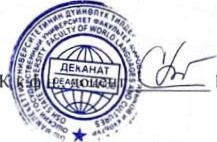 Ош-20181СПИСОК СОКРАЩЕНИЙМОИН КР— Министерство образования и науки Кыргызской Республики;ОшГУ — Ошский государственный университет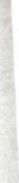 З. ФМЯК — Факультет мировых языков и культурОПОП — Основная профессиональная образовательная программаРО — результаты обученияОК— общие компетенцииИК — инструментальные компетенцииСЛК — социально-личностные компетенцииПК — профессиональные компетенцииКПК — компетенции, принятые колледжем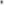 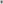 СМК — система менеджмента качестваППС — профессорско-преподавательский совставУВС — учебно-вспомогательный составСПО — среднее профессиональное образованиеТККР — трудовой кодекс Кыргызской республикиФОС — фонд оценочных средствКОС — контрольно-оценочные средстваГЭК — Государственная экзаменационная комиссияУР — учебная работаВР — воспитательная работа1.ВведеннеОсновной целью подачи программы на аккудитацию является повышение качества  образования и преподавания в колледже. результаты аккредитации позволяет преподавателям колледжа выявить сильные стороны образовательной программы, щи того, чтобы развивать их диьше с целью улучшения качества преподавания. А также доработать слабые стороны образовательной программы.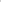 2.Сост•в рабочей группы:В состав рабочей группы по составлению отчета вошли:При.то*ение 1.- Копия приказа о созДаниц рабочей группыОбразовательная программа:Согласно «Порядку аккредитации образовательных организаций и программ», утвержденному Постановлением Правительства от 29.09.2015 № 670 к аккредитационной экспертизе, представляются программы среднего профессиониьного образования по специальности: «Переводческое дело»3. Краткая информация о вузе и об образовательной программеНаименование ВУЗА: Учреждение Ошский государственный университет, сокращенно(0шГУ)Почтовый адрес ОшГУ, телефоны, факс, e•mail, веб-сайт:Юридический ащхс: 723500, г. Ош, ул. КурманжанДатки.331 yyww.0$h$\l.kg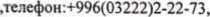 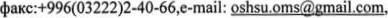 Ф.И.О. и должность лица, Ответственного по составлению Отчета по самооценке СПОП и их контактные данные:Декан ФМЯиК кандидат филологических наук, доцент Калыгулова Сабыркуль Шамситдиновна (0550-270-320)Зав отд.СПОП, доцент Жороева Айгуль Митаевна (0772-751-168)Данные о создании ОшГУ:Ошский государственный университет был учрежден в 1939 году как учительский институт. В 1951 году ОшскиЙ Учительский институт был преобразован в ОшскиЙГосударственный педагогический институт (Постановление Ж 1759 от 12 мая 1951 года, Москва,Кремль).В 1992 году 24 июля Указом Президента Республики Киргизия институт был реорганизован в университет.Данные об организационно—правовой форме собственности:университет является государственной организацией, с организационно-правовой формой — Учреждение • Учредитель — Министерство образования и науки Кыргызской Республики.ОшГУ, как юридическое лицо, приобрело соответствующие права и обязанности с момента его государственной регистрации в установленном законном порядке.ОшГУ • учреждение, форма собственности: государственная, ;хгистрационный номер 92413-3310-y-e от «20» июля 2016 года, имеет Устав, самостоятельный баланс, печать и другие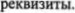 Приохение 3.- Копия СвиДетельстваПритохение 4. - Копия устава ОшГУ и тстажмлениеДанные о создании колледжа при ФМиЯК Ошту:Образовательная деятельность направления “Переводческое делов (среднепрофессиониьная образовательная программа) при ФМЯК ведется на основании лицензии, выданной МОИН КР.Колледж при ФМЯиК, специальность «Переводческое дело». год основания — 2017, август. декан 	факультета,	зав.отд. 	СПОП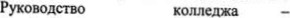 Профиль- Переводческое дело.Сведения о лицензировании:На факультете Мировых Языков и Культур реализуется программа среднего профессионшп,ного образования по направлению «Переводческое дело» всего полгода , так как открылась 2017 году на основе экспериментального учебного плана.Решшзация аккредитуемой программы проводится на основе лицензии, выданной Министерством образования и науки Кыргызской Республики от 2016 г.Приаохение 5.- Копия лицензии “ПеревоДческое Дело “ от 2016 г.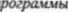 Данные о количестве обучающихся по программе Тереводческое дело“:Общий контингент студентов по специальности “Переводческое дело“ составляет 310 студентов.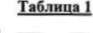 Контингент студентов по специальности “Переводческое дело“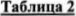 Стандарт 1. Политика обеспечения качества образованияПолитика обеспечения качества и периодические процедуры внешней оценки качества образованияОшский Государственный Университет (ОшГУ) имеет четко сформулированную ипринятую миссию, которая изменялась с переменой социально-экономических отношений в государстве.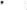 ОшГУразработал на основе миссии утвердил стратегический и текущий планы, соответствующие потребностям заинтересованных сторон и с их участием. Миссия ОшГУ:-Обеспечение гарантии качества в современном образовательном процессе, основанном на компетентностном подходе; интеграция в мировое образовательное, научное и культурное пространство; формирование у молодежи нравственных, культурных и научных ценностей общества;-Подготовка высокопрофессиональных кадров, способных реализовать свой интеллектуальный потенциал в науке, производстве и профессиональной деятельности для обеспечения экономического, социального и политического развития страны; -Вхождение в число пяти лучших университетов Центральной Азии. ( см. www.oshsu.kg, сайт ОшГУ) Ценности:работники университета его наивысшая ЦРННОСТЬ. Индивидуальный подход к  личности каждого сотрудника и студента.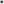 социальная ответственность в сфере образовательной деятельности, подготовка профессионалов, востребованных на рынке труда, гарантия для обучающихся и персонала университета.удовлетворенность всех сторон качеством научно-образовательной деятельностью.  фундаментальность и динамика качества образовательной и научной деятельности .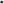 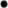 повышение квалификации научно-педагогических сотрудников. 	мотивация улучшения качества профессиональных знаний 	интеграция в мировое образовательное пространство, высокая академическая мобильность обучающихся и сотрудников Университета.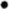 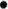 Стратегическими целями в реализации миссии стало совершенствование инфраструктуры, внедрение новых образовательных и информационных технологий, построение и обеспечение функционирования системы менеджмента качества на основе системного и процессного подходов.При обучении переводческому делу колледж ставит своей задачей комплексную реализацию практической, воспитательной и образовательной целей, которые достигаются в процессе обучения. Данная программа СПО на основе миссии университета разработала и приняла образовательные цели и ожидаемые результаты обучения,1.1 Образовательная программа четко сформулировала и приняла миссию, разработала на ее основе и утвердила стратегический и текущий планы, соответствующие потребностям заинтересованных сторон и с их участием. Программа разработала и приняла образовательные цели и ожидаемые результаты обучения на основе миссии образовательной организации.Перспективное планирование колледжа при ФМЯКна 2017-2020 гг. направлено на подготовку специалистов среднего звена: специалистов переводческого дела (колледж) с учетом потребностей рынка труда. На основе перспективного плана разрабатываются текущие планы развития колледжа в соответствии с миссией ОшГУ.Следует отметить, что по специальности «Переводческое дело» ежегодно поступают около сотни заявок на переводчиков. Из этого следует, что данная специальность является актуальной и востребованной среди молодежи и людей среднего возраста, так как международные организации нуждаются в компетентных переводчиках в сфере туризма,успешно развивающейсяв нашей стране. После окончания колледжа выпускники имеют возможность продолжить углубленное обучение в ОшГУ в бакалавриате и магистратуре по выбранным направлениям.Цели и результаты обучения ОПОП разработаны на основе миссии, утверждены на педсовете колледжа. Основными стейкхолдерами являются абитуриенты, организации и предприятия различных форм собственности. В разработке принимали участие руководство факультета, преподаватели колледжа, работодатели и родители.Встреча со стейкхолдерами и родителями студентов колледжа для обсуждения целей и РО ОПОП прошла 12 октября 2017 года. На встрече стейкхолдеры выразили свои точки зрения по отношении целей ООП и РС). Все замечания и рекомендации участников встреч учитывались при внесении поправки в цели и результаты обучения программы ( предложение стейкхолдеров по учебному плану СПО-КПВ). Более того, среди работодателей и родителей проводилось анкетирование с целью выявления степени удовлетворенности потребителей качеством образовательных услуг оказанным преподавателями, исследование проблем и достижений качества организации учебно-воспитательного процесса в колледже.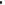 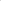 Приожение б. Ознакомление с миссией ОшГУ и обсужДение ОПОП со стейкхолДерсми были запротоколированы следующей Датой: протокол №1 от 12.10.2017 году.Притожение 7. Стратегический тан университета на 2017-2022, ФМЯиК на 2017-2022 гг., комеДжа на 2017-2020 гг.Приожение 8. Текущие таны работ коллеДжа за 2017-2018 учебный год.Приложение 9. Протокол обсуждения и утверждения целей и РО ОПОП протокол МЗ от 13.11.2017 года.Приожение 10. Основная профессионатьная образовательная программа специааьности  ”ПеревоДческое дело ” (ОПОП)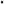 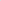 1.2. Образовательная программа периодически отслеживает выполнение миссии, стратегических и текущих планов, образовательных целей, результатов обучения, анализирует результаты выполнения и вносит соответствующие коррективы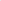 Решением факультета создаются специальные комиссии, которые проверяют выполнение текущих планов, например, комиссия из числа профессорско-преподавательского состава по улучшению учебно-методической работы, воспитательной работы, качества образовательной программы и т.д. Результаты обсуждаются на заседании факультета и на педсовете колледжа, на котором оцениваются риски, возможности, планируются мероприятия по улучшению показателей деятельности и постановляет принять во внимание замечания по результатам проверки и вносит коррективы при планировании текущих планов на новый учебный год. В конце семестра проводится анализ выполнения ОСНОВНЫх показателей деятельности колледжа заведующим отделением.В вузе имеется отдел по гарантии качества обучения (Департамент по Качеству), который проводит ряд мероприятий для колледжей вуза такие как:анкетирование студентов программы об уровне их удовлетворенности процессом и качеством обучения;анкетирование стейкхолдеров, родителей и обсуждение ими целей РО ОПОП среднепрофессионального учебного заведения.Результаты анкетирования являются обязательными для внедрения в течение одного академического года в общий стратегический и краткосрочные планы. После анкетирования предполагается добавление дополнительных курсов по выбору для улучшения качества профессионального образования учащихся.Анкетирование проводилось со стороны Центра карьеры факультета (Эрмекбаева Н.,) и администрацией колледжа (Ташболот кА.). Всего в результате исследования было опрошено 25 родителей. Особенности проведения анкетирования были связаны с факторами влияния, которые ожидаются в результате опроса родителей.Для улучшения работы с родителями студентов кураторы проинформировали родителей с результатами зимней сессии. По итогам семестра родителям студентов, принимающим активное участие в жизни колледжа и показавшим отличные результаты зимней сессии, кураторами группотправлены благодарственные письма. С обеспечением книг колледжа 21 родителей ДЕЛИ положительные ответы.Большинство родителей знают о качестве образования и на первый вопрос положительно ответили 24 человека. Многие родители обладают информацией о миссии Ош ГУ и факультета мировых языков и культур и на восьмой вопрос ответили положительно 23 человека. Это свидетельствует о том, что администрация (ректор, проректор) и декан факультета проводят регулярные встречи со студентами и их родителями для информирования о планах развития Университета и факультета. 15 родителей полностью осведомлены и 6 родителей в основном осведомлены об учебе и внеурочной деятельности своего ребенка.Четвертый вопрос показал не очень хороший результат, так как родители не очень часто общаются с куратором своего ребенка. Большинство родителей имеют связь с куратором только в начале и в конце учебного года. Только 70/0 из них часто связываются с кураторами факультета, так как многие родители живут за пределами г. Ош в отдаленных сельских местностях, кураторы групп не имеют возможности связаться с родителями. Культурно - массовые мероприятия на факультете проводятся регулярно и это подтвердили 23 родителя. А также многие родители имеют свои понятия о повышении качества образования и воспитания в колледже.Было проведено анкетирование для работодателей, где работодатели внесли предложения по РО и ТВ. Сатинбаева А., исп.директор ”Youth ofOsh“ предложила курс по выбору ”Leadership skills“ который будет способствовать для достижения РО программы и обучается на 2м курсе. В мае месяце 2018-года презентации програм по КПВ курса будут представлены на педсовете колледжа для обсуждения и студенты делают свои выборы.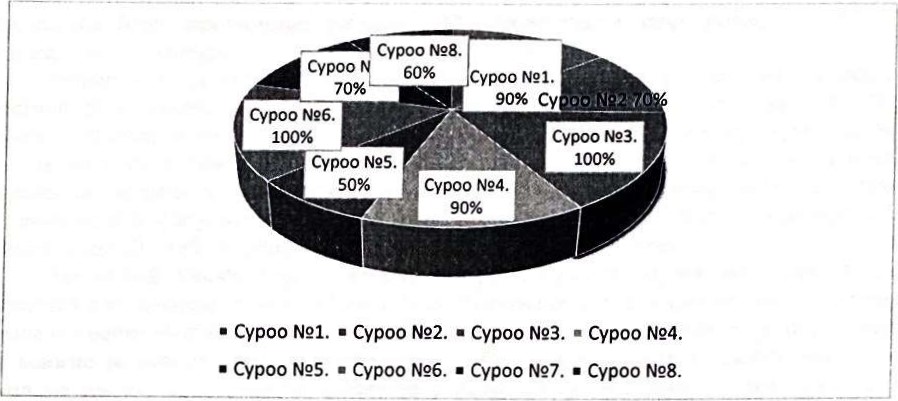 В будущем планируется учет выпускников программы СПО, и в течение 2х лет проводится (1 раз в год) мониторинг уровне удовлетворенности полученными знаниями со стороны работодателей и выпускников. Результаты мониторинга будут применяться следующим образом: создание элективных курсов по выбору, учитывая потребности работодателей и выпускников; улучшение материально-технической базы факультета; пополнение библиотечного фонда современной литературой (год издания выше 2005 года).А также программа СПО имеет договора с ведущими организациями и предприятиями города. Студенты имеют возможность проходить практику и трудоустраиваться в общественных фондах, международных организациях, НПО и в туристических агентствах таких как: Central Asian Alliancefor Water, UN Women, ОФ 'MSDSPKG”, Y-peer, American corner, Munduz Tourist, Youth of 0sh, Education for АП, Ассоциация учителей английского языков Форум, Rainbow, Guest House ”Sunrise”, Миграционная служба и др.Приложение 1.2.1 Опрос среди работоДателей и родителей учащихся (за 2017г.)Приложение 1.22. Протокол встречи сработоДателями (Протокол №1, от 12.10.2017)Приожение 1.2.3 Копии Договора с преДприятиями и организациями Приложение 1.2.4 Анкетирование стуДентов1.3. Имеются ответственные лица (служба) образовательной организации(программы), отвечающие за внедрение политики обеспечения качества с помощью документированной системы менеджмента качества образования с привлечением всех заинтересованных сторонВ колледже ведется работа по обеспечению качества как вместе руководитель методсовета вместе преподавателями проводит методические собрания, преподаватели проводят открытые занятия по графику, проводятся семинары для повышения профессионального мастерства ППС, конференции, посвященные учебной и производственной практике, мониторинг по результатам итоговых контролей с последующим анализом. Вся работа по обеспечению качества контролируется ответственным лицом колледжа Абдивалиевой Б.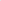 Анализ обеспечения качества образования в колледже отражается в соответствующих документах входящих в состав номенклатуры дел учреждений СПС). В первую очередь, это отражается в годовом плане работы колледжа, метод совета колледжа, плане работы и протоколах педсовета колледжа, планах проведения дополнительных курсов, планах проведения повышения квалификации и др. Вся работа по проведению учебного процесса отражается в системе AVN.Также, существует система менеджмента и качества, которая основывается на анализе результатов модульного контроля, экзаменационных сессий (результаты в виде электронной и бумажной основы ведомостей), анализа посещаемости студентов (на основе базы данных посещаемости), результатов успеваемости по каждому студенту в структуре группы.По совершенствованию качества обучения в начале и в конце каждого семестра будет проводится периодический мониторинг анализа и оценка процессов с помощью тестирования. По итогам тестирования проводится анализ и определяется уровень и динамика роста знаний1.4 В реализации, контроле и пересмотре политики обеспечения качества образования участвуют руководство, сотрудники, обучающиеся образовательной организации (программы) и внешние заинтересованные стороны.На факультете разработана документация системы менеджмента качества (СМК) образования. В состав разрабатываемой документации СМК входят:•Руководство по качеству образования;Документированные процедуры, определяющие порядок реализации рабочих процессов;•Рабочие и должностные инструкции системы качества образования;Кроме этого, специалисты ДАКО университета посещают занятия преподавателей, проверяют и дают анализы. Эти мероприятия помогут улучшить качество образования, чтобы достичь цели и РО обучения. В этом году это мероприятие проводилось специалистами Департамента по аккредитации и качества образования (Султанова А., Атакулов С, Сооронбаева Г., Орунбаева Г.) в сентябре и октябре при принятии новых преподавателей на работу в колледж. Качество проведения учебных занятий исследуется путем взаимопосещений и аншпва уроков, проведением анкетирования студентов.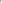 Согласно рабочего плана, проводится мониторинг остаточных знаний студентов ответственным лицом по качеству образования. Анализ СМК проводится Департаменом по аккредитации и качества образования ОшГУ. Анализ СМК отражается в отчетах о работе СМК факультета, протоколах ответственного лица по качеству, в плане развития СМК факультета.Притожениеј. 4.1. План ДАКОуниверситетПриложение]. 4.2. План работы УМС факультета, колледжаПриожение 4.3 Ашицз мониторинга (1 маза)Образовательная организация (Программа) внедряет политику обеспечения качества образования с помощью документированной системы менеджмента качества образования.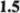 Руководство ФМЯК и ответственные по качеству образования на факультете и колледже непрерывно отслеживают и внедряют политику обеспечения качества образования. На факультете и колледже своевременно составляются все требуемые по положению документации и заверяются соответствующими руководителями. А также проводятся ряд мероприятий, в которых принимают участие заинтересованные стороны, а именно преподаватели, студенты и работодатели.Приложение 1.5.1 План по (ГМК1.6 Образовательная организация (Программа) предпринимает действия для повышения своей академической репутации и обеспечения академической свободы.Руководство ФМЯК заинтересованы и предпринимают активное действие для повышения своей академической репутации и при обеспечении академической свободы своим сотрудникам и студентам. В настоящее время один из сотрудников колледжа учится намагистратуре. Она учится, и занимается исследовательской работой в соответствующей сфере. Руководствами университета и ФМЯК созданы благоприятные условия для дальнейшего повышения квалификации сотрудников. Преподаватели колледжа участвуют на семинарах по критическому мышлению, инновационным технологиям организованные специалистами ДАКО, а также опытными преподавателями факультета.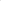 А также у каждого преподавателя есть возможность свободно излагать учебный предмет по своему усмотрению (материалы которые излагаются преподавателем, обязательно контролируется соответствующими руководствами образовательной организации).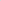 В будущем выпускникам колледжа по направлению ”Переводческое дело“ предоставляется возможность зачисления с помощью заявления без вступительных экзаменов на второй курс направления ”Лингвистики” (бакалавр), а для этого учебный план направления ”Переводческое дело“ (колледж) составлен в соответствующей форме.Приожение 1.6.1 План семинара по метоДики преподавания английского языка1.7 Образовательная организация (Программа) использует процедуры, предотвращающие нетерпимость любого рода и дискриминацию обучающихся и преподавателей.Руководством университета (проректор по воспитательной работе, профком, омбудсмен) и ответственным колледжа по воспитательной работе ФМЯК, Мурат у. Урматом и кураторами групп разработан планы мероприятий и систематически проводятся пояснительные работы по предотвращению нетерпимости любого рода и дискриминацию студентов и сотрудников.В целях организации эффективного выяснения фактов любого не соответствия и взаимодействия со студентами, сотрудниками ФМЯК в учебном корпусе расположен «Ящик доверия». Руководство факультета обеспечивает прием, учет и рассмотрение письменных обращений студентов и сотрудников, содержащих вопросы коррупционной и дискриминационной направленности.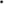 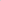 1.8 Политика обеспечения качества образовательной организации опубликована и доступна всем заинтересованным лицам.На сайте ОшГУ опубликованы миссия, стратегические и текущие планы, цели и РО ОПОП, и планы работы по обеспечению качества образования колледжа. (www.oshsu.kg).Ответственный сотрудник за размещение текущей информации колледжаМурат у.Урмат систематически обновляет с учетом происходящих событий в колледже. Приожение 1.8.1. Сайт www.oshsu.kg/yniver/Стандарт 2:Разработка, утверждение, мониторинг и периодическая оценка программ2.1 Программа соответствует миссии образовательной организации, требованиям Государственного образовательного стандарта (типового рабочего учебного плана и  квалификационной характеристики), имеет четко определенные образовательные цели и ясно обозначенные ожидаемые результаты обучения, разработанные на основе потребностей рынка труда и других заинтересованных сторон.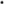 Согласно стандартам ГОС СПО, программа подготовки специалистов включает обязательные — образовательный; гуманитарный и социальный; математический естественнонаучный, профессиональный - циклы дисциплин. Пропорции государственных и элективных компонентов установлены соответствующим ГОС СПО.Согласно требованиям ГОС СПО образовательная программа была составлена по модульной технологии. Содержание модульной образовательной программы включает все циклы рекомендованных дисциплин экспериментального учебного плана среднего профессионального образования базового уровня по специальности «Переводческое дело».Реализация в учебном процессе принципов контроля эффективности, реализации образовательной программы модульно - компетентностного подхода предполагает обеспечение качества подготовки квалифицированного специалиста через оценку деятельности университета по согласованным критериям, всеми заинтересованными сторонами: студентами, работодателями,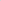 собственно вузом; аттестация студентов на соответствие их персональных достижений поэтапным требованиям (компетенциям, ожидаемым результатам) образовательной программы; использование обратной связи для продуктивного управления процессами преподавания и обучения.Цели обучения программы «Переводческое дело» соответствуют миссии ОшГУ, соответствующим требованиям ГОСТа СПО, разработанные на основе потребностей рынка труда, внутренних и внешних стейкхолдеров, которые размещены на сайте ОшГУ www.oshsu.keПрежде чем определить цели программы, были организованы встречи с преподавателями кафедры Американистики и переводоведения (бакалавриат) ФМЯК и ККФ (КыргызскоКитайский факультет), на которых обсуждались их мнения по определению и уточнению целей и результатов обучения программы. На основе полученной информации совместно разработаны цели и результаты обучения .Встреча со стейкхолдерами была проведена на факультете МЯиК и участники были осведомлены миссией ОшГУ и РО программы СПО В обсуждениях принимали участие заинтересованные стороны: работадатели и родители учащихся. Во время встречи со стейкхолдерами обсуждали вопросы о результатах обучения и потребностей рынка труда, работодателей, и других заинтересованных сторон. Данные анализа потребностей позволяют вносить коррективы в рабочий учебный план программы и ОПОП СПО “Переводческое дело“. При разработке целей и результатов обучения, учитывались мнения и отзывы внутренних и внешних заинтересованных сторон. Все собрания и встречи были запротоколированы.Основная профессиональная образовательная программа (ОПОП) по направлению «Переводческое дело»Основной целью данной программы является подготовка средне-профессиональных специалистов, нацеленных на продолжение обучения в бакалавриате по направлению «Переводческое дело».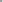 Основной целью подготовки по программе является:Подготовка специалистов средне-профессионального уровня в области лингвистики и перевода, а также воспитание нравственных, социиьно-личностных качеств будущего переводчика.Обеспечение качественного средне-специшљного профессионального образования по направлению «Переводческое дело», позволяющего выпускникам продолжить обучение и успешно работать в избранной сфере деятельности.Для достижения поставленной цели был сформирован набор результатов обучения, который формировался при )Частии руководства и преподавателей колледжа.Результаты обучения СО) ОПОП СПО н формируемые компетенции:РО-1 Самостоятельно использует базовые знания в соответствии е поставленными целями и задачами, используя различные источники информации.РО-2 Способен ориентироваться в современном мире, используя общенаучные знания естественных-гуманитарных наук, придерживаясь здорового образа жизни и сохраняя экологию окружающего мира.РО-З Умеет строить межкультурную коммуникацию на государственном, официальном, и иностранном изучаемом языке,придерживаясь духа патриотизма, толерантности и гражданской ответственности.РО-4 Осознает необходимость и значимость своей будущей профессии и активно взаимодействует с носителями изучаемого иностранного языка.РО-5 Осуществляет устный и письменный перевод, соблюдая фонетические и лингвистические нормы, при этом самостоятельно решает профессиональные задачи.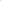  Соответствие результатов обучения (РО) и целей программы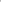 Корреляция Целей и РОКорреляция РО и КомпетенцийСоответствие дисциплин и компетенций программыПриложение 2.1.1. Протокол обсуждения и утвержДения целей и РО ОПОП протокол № Зот 15.11.2017 годуПриложение 2.1.2. Основная профессиональная образовательная программа специальности «Переводческое дело “ (ОПОП)2.2 Программа точно определяет учебную нагрузку обучающихся и утверждается в соответствии с законодательством КРПрограмма четко определяет учебную нагрузку обучающихся и утверждается в соответствии с законодательством КР, разработанные и утвержденные в учебных планах, рабочих учебных планах, соответствующих ГОСту СПО, согласно утвержденному макету, в котором указаны нормы распределения кредитов (один учебный год не должен превышать 60 кредитов, в каждый семестр планируется по 30 кредитов и 1 кредит—36 академическим часам) и отчетности (не должно превышать 8 экзаменов за один семестр). Общая трудоёмкость освоения ОПОП СПО подготовки составляет 120 кредитов.Рабо•мй учебный план по специальности разрабатывается на основе утвержденного учебного плана, включающий в себя дисциплины, указанные в государственном образовательном стандарте, с учетом пропорций между обязательным и вариативным компонентами, перечислением всех обязательных дисциплин, всех видов практик и других видов учебной работы, с указанием их трудоемкости в кредитах, и утверждается до начала учебного года. Порядок разработки и утверждения рабочих учебных планов, вариативных частей регулируется «Положением об организации, планировании и ведении учебного процесса по кредитной технологии обучения» (Бюллетень №6), утвержденного Ученым Советом университета от «11» июля 2011 года Протокол №35.Приожение 2.2.1 Копии вузовского станДарта СПО по специачьности “ПеревоДческое Дело “Приож•ение 22.2 макет ОПОП СПОПриложение 22.3. Копии учебного и рабочего учебного щанов, семестровый тан2.3. Программа, в целях совершенствования, регулярно (раз в пять лет) проходит внешнюю экспертизу, пересматривается и согласовывается с работодателями. Внесенные изменения доступны для всех заинтересованных лиц.Колледж функционирует всего полгода, внешняя экспертиза со стороны работодателей и родителей учащихся еще не проводилась. Встречи со стейкхолдерами обсуждают вопросы, касающиеся ОПОП СПО «Переводческое дело» ФМЯиК ОшГУ. Все замечания и рекомендации участников встреч учитывается при внесении изменений и дополнений в программу. Более того, среди работодателей и родителей проводится анкетирование с целью выявления степени удовлетворенности потребителей качеством образовательных услуг, исследование проблем и достижений качества организации учебно-воспитательного процесса в колледже ФМЯиК.Помимо этого, в будущем работодатели являются рецензентами разработанных рабочихпрограмм, в качестве руководителей производственных практик и непременными участниками государственной аттестации студентов, в роли председателя и экспертов государственной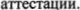 2.4. Обучающиеся, преподаватели, маклера уаствуют в разработке и пересмотре образовательной программы с целью повышения ее качества.Для улучшения организации образовательного процесса со стороны кафедры Американистики и переводоведения будет проводится заседания кафедры, кураторские часы преподователей колледжа, родительские собрания студентов. Со стороны дирекции также  планируется организовать и проводит педагогический совет, административные собрания, встречи с заинтересованными сторонами (родителями), где будет обсуждатся, разрабатыватся и пересматрватся ОПОП СПО •Тереводческое дело“. Все предложения внутренних и внешних стейкхолдеров в последующем учитыватся будут при планировании, разработке и изменении планов учебного и воспитательного процессов.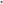 5.Программа предоставляет обучающимся места дли прох(Щ(ения производственной практики.Программа для прохождения учебной, профессионально-базовой и профессиональнопрофильной практики, предусмотренная учебным планом, подготовливает базу и заключает договора для проведения вышеуказанных видов практик с ведущими организациями и предприятиями города. Студенты имеют возможность проходить практику и трудоустраиваться в общественных фондах, Международных организациях, НПО и в тур.агентствах таких как: Central Asian A]liance for Water, UN Women, ОФ 'MSDSP kG“, Y-peer, American Comer, Ассоциация учителей английского языков Форум, Rainbow, Munduz Tourist, Youth of 0sh, Education for АН, Guest Ноше “Sunrise“, Миграционная служба и др. Ответственный за проведение и проверку состояния прохождения практики Абдыкадырова СР.Прщтожение 2.5.1 Копии договоров;Периодически проводится оценка ожиданий, потребностей и удовлетворенности обучающихся и работодателей с целью совершенствования программы.В ОшГУ функционирует автоматизированная программа электронного управления учебным процессом AVN, которая дает возможность вести соответствующую документацию в прозрачной и доступной онлайн форме. Более того, было разработано специальное мобильное приложение «kelbil», в котором студентам и сотрудникам ОшГУ доступны множество ресурсов и информация по нагрузке, успеваемости, отсева и выпуска обучающихся, а также шифр контрактов, расписание и др.Приложение Автоматизированная программа управления университетом ОшГУ и приложение в PlayMarkeI «kelbil»Периодически проводится оценка содержания конкретных дисциплин (предметов) в свете современных достижений науки и технологий для обеспечения актуальности данных дисциплин (предметов).Периодически, в целях совершенствования образовательной программы проводится анкетирование “Преподаватель глазами студента“ на уровне всего университета.На уровне еще не проводился Он-Лайн опросы по поводу удовлетворенности студентов и преподавателей факультет, но в будущем планируется. Анкетирования проводятся анонимно через интернет-ресурсы: www.suvveymonke•,'.99!B}1 Google формы.Периодически проводится оценка содержания конкретных дисциплин (предметов) в свете современных достижений науки и технологий для обеспечения тотальности данных дисциплин (предметов).Ответственное лицо за качество Ташболот к. Аида проводит мониторинг в виде тестовых заданий по конкретным дисциплинам в ьконце 1 семестра и результаты анализируются и представляются на педсовете колледжа, а также сдаются в департамент по качеству образования ОшГУ. Также, в соответствии с утвержденным графиком, проводятся открытые уроки каждого преподавателя колледжа, на которые приглашаются эксперты из департамента по качеству ОшГУ и умс факультета МЯК.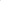 Учебно-методическое обеспечение программы соответствует установленным образовательным целям, государственному образовательному стандарту (типовому рабочему учебному плану и квалификационной характеристике) в соответствии с Постановлением Правительства Кыргызской Республики от S сентября 2012 года № 610 «Об утверждении перечня специальностей и нормативных сроков обучения специальностям среднего профессионального образования Кыргызской Республики» и потребностям рынка труда.Учебно-методическое обеспечение ОПОП соответствует образовательным целям (смотреть 1.1.) Разрабатываются УМК преподавателями колледжа. Администрация ОшГУ регулярно организовывает учебно-методические семинары по обеспечению образовательной программы образовательным целям, государственным образовательным стандартам.Приложение 2.9.1. Учебно-методический комплекс;Причож•ение 2,93. Копии сертификатов препоДавателейСтандарт 3.Личностно-ориентированное обучение и оценка успеваемостиВ целях повышения качества обновления знаний, построения эффективной системы формирования качественного обучения ФМЯК ОшГУ внедряет процессы личностноориентированного обучения в свой учебный процесс. Методы, посредством которых реализуется ООП СПО «Переводческое дело», стимулируют нащихся к активной роли в совместном построении образовательного процесса.3.1.06разовательнаи организация (Программа) применяет различные, в том числе, инновационные учебно-методические ресурсы, педагогические методы, формы и технологии с целью повышения качества образования.УМК преподаваемых дисциплин колледжа находится в процессе составления. А также утвержден график открытых уроков для преподавателей при приеме их на работу, с участием экспертов из департамента по качеству ОшГУ. (Протокол № 4 от  руководство колледжа уделяет большое внимание профессиональному становлению молодых специшшстов, принятых на работу. За каждым молодым преподавателем закреплены наставники из числа опытных педагогов для оказания им методической помощи в организации учебных занятий (доц.Жороева А.М., ст.преп. Койлубаева Б.К., ст.преп.Мурзубраимова ДУ.). Кроме того, в целях совершенствования качества образования на основе компьютеризации и внедрения информационных технологий в учебный процесс на факультете действует система повышения квалификации и развития ППС, где преподаватели имеют возможность повысить уровень своей квалификации через курсы, проводимые внутри вуза. Для повышения квалификации ППС колледжа в октябре 2017г. были организованы и проведены серии семинаров по методике преподавания английского языка старшим преподавателем кафедры методики Койлубаевой БК . Преподаватели регулярно посещают семинары и тренинги по современным методикам преподавания и инновационным образовательным технологиям (АББСД ОРазработка учебнометодической документации и использования технологий в компетентносном подходе профессионального образования 'Планирование урока по таксономии Б.Блума в соответствии с учебными целями”,(п.и.к.доц.Жороев, ТА., “Интерактивные методы обучения”, ст.преи. Койлубаева БК.)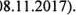 Для определения уровня квалификации ПГIС и оценки компетенций используются следующие показатели:- педагогическая-научно-методическая-организационно-методическая-общественная и воспитательная.Подтверждением уровня компетентности преподавателей выступает не только представленный документ об образовании и записи в трудовой книжке, но и эффективность и качество преподавания, оцениваемое путем проведения открытых учебных занятий, взаимных посещений занятий, рассматриваемые на заседаниях кафедр. Ведется работа по взаимному посещению занятий преподавателей колледжа, заполняются специиьные бланки взаимных посещений. (копии заполненных бланков преподавателей прилагаются). Проведение открытых занятий, осуществление взаимных посещений, а также анкетирование студентов «преподаватель Глазами студентов» и «удовлетворенность студента качеством обучения» позволяет руководству колледжа и факультета в целом систематически оценивать качество преподавания.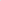 Совершенствование методики преподавания является приоритетной составляющей процесса преподавательской деятельности. Важную роль в реализации этот процесса выполняют проводимые открытые занятия и их обсуждения На заседаниях кафедры. Оценки результатов всех открытых занятий преподавателей колледжа обсуждаются и протоколируются на педсовете колледжа. (Протокол № 7 от 14.02.2018).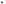 Нижеследующие преподователи колледжа: Пратова Г. , Ташболот кА, Абдившшева Б.,Мамашева О., Эгембердиева К., Токурова А. проходили 72 часовой семинар по методике обучения английского языка организованный старшим преподавателем кафедры методики Б.Койлубаевой. На факультете МЯК имеются аудитории, оснащенные современными мультимедийными ресурсами и технологиями- проекторы,З интерактивные доски, современные компьютеры. Лингафонный (305) кабинет оснащен необходимой аппаратурой для проведения интерактивных занятий по изучению иностранных языков. Также имеется компьютерный класс, где студенты могут пользоваться компьютерами с интернет связью. За аккредитуемой программой закреплено 20 аудиторий. Также имеются 3(1-в здании ФЮК, 2- в ФМЯК) компьютерных класса, общее количество компьютеров составляет 40 штук. В №109, №301, №305 аудиториях имеются проектор и интерактивная доска.Библиотечный фонд комплектуется согласно изучаемым дисциплинам направлений в соответствии с профилем факультета. Фонд (более 7000 книг для СПО) небного, научного и художественного материала для изучения английского языка и культуры достаточно богат. Библиотека, совместно с кафедрами, постоянно ведет учет по обеспеченности дисциплин учебниками.Сильная сторона программы - библиотечный фонд оснащен разнообразной литературой на 5 языках (кыргызский, русский, английский, немецкий, французский). Имеются учебники, доступные для студентов данной программы с 1980 по 201 О гг. у студентов есть возможность пользоваться электронной библиотекой в главном корпусе ОшГУ. Руководство создает условия для инициативной и творческой деятельности сотрудников с учетом их индивидуальных особенностей и ирофессиональных навыков.Слабая сторона программы — неполное количество необходимой литературы нового издания для качественного обучения студентов. УМК преподаваемых дисциплин колледжа находится в процессе разработки.Приложение 3.1. График и протоколы открытых уроков;3.2 Образовательная организация (Программа) анализирует причины отсева обучающихся и принимает меры по повышению их успеваемости и закреплению обучающихся.В начале учебного года, 10 сентября 2017 года, для выявления уровня знаний студентов первого курса, был проведен диагностический тест. В течение учебного процесса проводились ТК-1,2, РК1, М- 1, М-2, и экзамен. Для прозрачности и объективности оценивания знаний студентов используются технологические карты по дисциплинам. Тестовые задания для обучающихся СПО формируются на базе пройденного материала по дисциплинам. Устная часть экзамена проводится для выявления коммуникативных навыков студентов на изучаемом иностранном языке.Сильная сторона данной системы оценивания — студенты имеют возможность следить и суммировать набранные ими в процессе обучения баллы и систематически повышать баллы. Слабой стороной системы является неполный охват проводимых внеклассных учебных мероприятий. Данная система позволяет Оценить знания студентов с учетом поставленных целей программы.3.3 Образовательная организация (Программа) анализирует причины отсева обучающихся и принимает меры по повышению их успеваемости и закреплению обучающихся.Уровень внутри вузовской системы оценки качества обучения студентов определяется на  основе системы внутреннего мониторинга качества знаний студентов исходя из системы рейтинговой оценки знаний студентов в разрезе 2 рубежных контролей внутри семестра, и итоговой по завершении семестра. По итогам семестра выводится индивидуальная рейтинговая оценка студента. Годовой итоговый рейтинг студента выводится по итогам года. Студент, полностью выполнивший требования учебного плана данного курса, набравший соответствующее количество баллов (максимальный- 100 баллов, минимальный-64 балла) переводится на следующий курс приказом ректора университета. Если баллы студента ниже установленного(64 балла), он остается на повторный курс обучения (летняя школа). При этом повторное изучение дисциплины, по которым получен низкий уровень успеваемости, проводится на платной основе. Отметка о переводе с курса на курс заносится в зачетную книжку и сводный журнал успеваемости.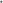 С целью повышения мотивации студентов к обучению в университете действует модульно рейтинговая система оценки их успеваемости. До рубежного контроля студент должен набрать определенное количество баллов за участие в образовательном процессе, выполнение заданий наСРС, посещаемость на лекциях и семинарах.Учет результатов контроля успеваемости осуществляется преподавателем в соответствии с рабочей программой по мере выполнения и сдачи студентами отдельных видов занятий, Выполнение заданий фиксируется в журнале учета посещаемости и успеваемости студентов. В журнале преподаватель отмечает отсутствующих, ставит оценку за работу студента на занятиях, указывает темы пройденного материала. Качество ведения журналов и его содержание проверяется заведующим кафедрой. При необходимости принимаются соответствующие меры, например, проводятся беседы с студентом и его родителями.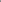 Работа по сохранению контингента, сокращению отсева, отсутствия обучающихся без уважительных причин производится в процессе об)щения и проводится анализ причин отсева студентов по рейтингу. После каждого итогового контроля, вывешивается хит-парад по успеваемости студентов, групп, а также вывешивается их рейтинг, Данная процедура дает стимул повышению успеваемости обучающихся,	Притожение 3.3.1. Копиирапорта, приказов об отчислениц студентов на 	УЧ,Г;3.4.06разовательная организация (Программа) выявляет потребности различных групп обучающихся и удовлетворяет их через дополнительные курсы, факультативы, кружки.Вопросы улучшения эффективности преподавания регулярно рассматриваются на заседаниях кафедры, учебно-методического совета, где анализируется деятельность работы кафедры в этом направлении, разрабатываются рекомендации.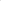 Чтобы поддержать уровень удовлетворенности качества образовательных услуг и его повышения необходимо постоянно вести работу над улучшением следующих показателей:-качество оценивания знаний-качество ведения занятий-составление расписаний-правильная организация свободного времени студентов-взаимодействие студентов с руководителями направлений, преподавателями, кураторами-преподавателям быть активнее и креативнее на занятиях-больще использовать lT технологии на занятиях.Также для обеспечения удовлетворенности студентов учебным процессом и получения результата и качества образования ведется работа по созданию и улучшении условий предоставляемых для самостоятельной работы студентов. С каждым годом увеличивается количество компьютерной технологии, доступ к Интернету, создается виртуштьная электронная библиотека.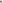 Кроме этого, для обеспечения потребностей студентов колледжа на базе 9- класса организованкружок, на котором студенты осваивают различные разговорные стили для успешного овладения диалогической и монологической речью, формируют навыки коммуникативного общения и[триобрегают практические навыки современного английского языка. Кружки проводятся раз в неделю опытными преподавателями факультета. Преподаватели английского языка проводят рю в неделю дополнительное занятие со своими студентами. (Токурова А. группы ПДс-1,3 , Ахунжановаж. пдс-1,2)На базе 11-класса проводится «Разговорный клуб» на английском языке преподавателями колледжа раз в неделю, который помогает студентам развивать устную речь и прививает навыки общения друг с другом,Прио.жение З. 4.1. План работы кружка и разговорного њчуба. фото отчет.3.5.Осуществляется регулярная обратная связь от обучающихся для оценки и корректировки программы, педагогических методов, форм, технологий.Разработан механизм обратной связи с обучающимися:-групповые и индивидуальные беседы;-анонимный опрос;С этой целью проводится анкетирование студентов по вопросам качества проведения занятий, качества организации учебного процесса в целом (оценка объема учебных курсов, структуры учебного плана, расписания и др.). Основные предложения студентов по ул»чшению образовательного процесса в целом:-больше обращать внимание на мнение студентов;-более активно привлекать обучающихся к процессу обучения;Разработанные образовательные программы являются динамичными, при необходимости вносятся изменения и корректировки (в соответствии с изменениями рынка образовательных услуг).Изменения в разработанных образовательных программах производятся по мере необходимости, в зависимости от требований законодательства Кыргызской Республики в области образования, современных потребностей рынка труда. Необходимость корректировки существующих  дисциплин по каждой специальности, упразднение утративших актуальность или внедрение новых элективных дисциплин рассматриваются на заседаниях кафедр, Благодаря наличию в структуре каждой образовательной программы циклов гуманитарных, социальных и экономических; математических и эстесгвенно-научных, профессиональных, осуществляется развитие студента как личности, с социальными компетенциями и творческими способностями, ключевые квалификации, интеллектуальные и академические навыки. Оценивание эффективности образовательной программы должно проводится также с точки зрения ншшчия компонентов, формирующих личностное развитие студентов, их творческие способности и социальные компетенции. С этой целью, в перспективе, в колледже планируется анкетирование среди работодателей, в которых будут рассматриваться вопросы, касающиеся и творческих способностей студентов, качества внедрения образовательных программ, С учетом интересов рынка труда и особенностей образовательного пространства колледжем предпринимаются меры по корректировке образовательной программы, Содержание образовательной программы соответствует государственным образовательным стандартам и обеспечивает подготовку обучающихся в соответствии с наименованием программ. Перечень и содержание образовательной программы по предметам обязательного компонента являются общедоступными, а курсы по выбору отражают требования работодателей. Кроме этого, систематически проводится анализ методики обучения и содержания курсов, принимаются соответствующие меры по повышению эффективности обучения. Эффективность реализации образовательной программы будет устанавливаться через анализ результатов итоговой аттестации. Интересы работодателей, рынка труда учитываются при разработке образовательной программы через внесение элективных курсов,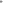 Колледж ФМЯК использует обратную связь с обучающимися через анкетирование, кураторские часы, где они могут вносить предложения и рекомендации по улутшению и совершенствованию образовательного, воспитательного процессов, библиотечного и информационного обслуживания, материиьно-технического обеспечения, обратиться с вопросами и предложениями, вырвить благодарность, дать оценку и советы. Тем самым. студенты своими предложениями, замечаниями помогают оценить результаты деятельности колледжа и университета, степень их удовлетворенности и выявить их потребности, своевременно вносить корректировку в планы, для повышения результативности работы колледжа и университета. В колледже проводятся встречи с молодежным комитетом для выявления эффективности применяемых методов обучения и принятия решений по их усовершенствованию.Также, на ФМЯК установлен ящик доверия для более эффективного осуществления обратной связи со студентами.3.6 Поощряется самостоятельность обучающегося при одновременном надлежащем руководстве н помощи со стороны преподавателя или мастера.Самостоятельная работа с преподавателем — это индивидуальная работа преподавателя с каждым студентом и несет личностно-ориентированную направленность, а также тесно связана с результатом и качеством обучения.Если самостоятельная работа с преподавателем проводится на начальном этапе становления знаний, навыков и умений, то она не оценивается (можно выделять отметкой лишь удачные, правильно выполненные работы).Если умение находится на стадии закрепления, автоматизации, то самостоятельная работа с преподавателем может оцениваться отметкой.В колледже особо отличившиеся студенты поощряются следующим образом:-направляются благодарственные письма родителям;вручаются дипломы за участие в различных конкурсах;вручаются почетные грамоты;-вывешивается хит-парад достижений студентов, групп и программ;Отмечаются студенты и группа, набравшая высокий рейтинг; фото отчет.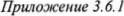 3.7.Преподаватели и мастера владеют методами оценивания и периодически повышают квалификацию в этой области. Оценивание демонстрирует достижение обучающимися запланированного результата обучения. Оценивание проводится последовательно, объективно по отношению ко всем обучающимся в соответствии с установленными правилами.Система оценки качества обучения студентов определяется на основе системы мониторинга качества знаний студентов. Для контроля усвоения студентами программного материала проводятся текущий и рубежный контроль(ТК, РК), что обеспечивает систематическую проверку учебных достижений обучающихся, проводимую преподавателем в течении семестра, в соответствии с рабочей программой дИсциплинЫ. На усмотрение преподавателя в рабочих программах дисЦиПЛИН определяются различные формы текущего и рубежного контроля успеваемости обучающихся;- устный опрос;-письменный контроль;-презентация СРС;-кейс-стади, тесты и др.В структуру ОПОП входит фонд оценочных средств (ФОС), основными элементами которого являются методы, механизмы, средства и критерии оценивания знаний студентов. Преподаватели, обслуживающие программу, разрабатывают ФОС по дисциплинам основываясь на утвержденный  ФОС программы. ФОС по дисциплинам разрабатывается с учетом результатов обучения программы. ФОС по дисциплинам разрабатывается.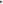 С преподавателями колледжа на педсовете были обсуждены методы, с помощью которых проводится оценка знаний студентов на текущем, рубежном и итоговом контролях в форме тестирования, решения ситуативных задач, презентации по темам, устного опроса и др.Приложение 3.7.1 Протокол обсуждения.3.8. Критерии и методы оценивания, в том числе, с учетом смијчаюшиХ обстоятельств, заранее публикуются.В начале учебного года,4 сентябрь, 2017 уч.год, на заседании колледжа обсуждались разработанные ППС критерии оценивания знаний студентов, согласованные с учебно методическим советом колледжа и утвержденные на заседании кафедры(Протокол от 4.09.2017). А также учитываются смягчающие обстоятельства по отношению к студентам (учет  состояния здоровья).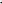 Информирование студентов об используемой процедуре их оценивания, об ожидаемых видах контроля, о требованиях к студентам, о применяемых критериях оценки их знаний и политике курса проводится каждым преподавателем — предметником к началу учебного семестра при обеспечении силлабусами каждого студента.В начале каждого учебного года ППС знакомит студентов с заданиями, предусмотренные для изучения тем в рабочей программе дисциплины и с примерным вариантом ФОС, с помощью которого оцениваются все виды контроля (текущий, рубежный и итоговый),Причож•ение 3.8, 1. Сичлабусы по ДисцигиинамПриожение З. 8.2. Протокол педсовета3.9.Имеются процедуры своевременного реагирования на жалобы обучающихся, в том числе, официальная процедура апелляции на результат оценивания.Для рассмотрения жалоб обучающихся по оценке их знаний в период экзаменационных сессий  создаются апелляционные комиссии. Процедура апелляции достаточно прозрачна.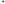 Если студент не удовлетворен своей оценкой на экзамене, то он имеет право подать на апелляцию, чтобы повысить баллы. Апелляции студентов рассматриваются руководителем колледжа, создается комиссия в составе не менее трех преподавателей, включая экзаменатора, выставившего неудовлетворительную оценку. Комиссия оценивает ответ студента. Если комиссия решает, что ответ студента заслуживает положительной оценки, эта оценка выставляется в экзаменационную ведомость. Оценка, поставленная комиссией, является окончательной. (В бюллетне № 9 представлены Положения о должностных инструкциях в условиях кредитной технологии обучения, который утвержден решением Ученого совета ОшГУ от 28 мая 2014 года (протокол № 2),Приложение З. 9.1. Бюллетень Лф9Стандарт 4.Прием, успеваемость, признаниеОшГУ имеет заранее определенные, опубликованные на своем сайте и последовательно применяемые правила, регулирующие прием обучающихся (студентов), признание результатов образования и выпуск обучающихся (студентов),Кроме этого, определены критерии к приему обучающихся (студентов), признанию результатов образования и выпуску обучающихся (студентов) в образовательных организациях начального, среднего и высшего профессионального образования:4.1.Образовательнан программа использует беспристрастные и объективные правила при отборе приеме, а также исключает необоснованные преграды для поступлении потенциальных обучающихся.Политика формирования контингента студентов заключается в приеме на контрактной основе лиц, осознанно выбравших специальность и не имеющие необходимое количество баллов по результатам общереспубликанского тестирования (ОРТ), а также лицам не проживающим на территории Кыргызской Республики в виде вступительных экзаменов (по усмотрению и утверждению правил приема абитуриентов). Порядок приема студентов в СПУЗ Ошту разработан в соответствии с законом КР «Об образовании » и положением «Об образовательной организации среднего профессиониьного образования КР», утвержденный постановлением Правительства КР «Об утверждении нормативных правовых актов, регулирующих деятельность образовательных организаций высшего и среднего профессионального образования Ю)» от 3.02.2004 года№53(старая редакция), и постановлением Правительства КР от 4.07.2012 года №470. Прием  документов осуществляется на очную форму обучения с июля по 10 августа текущего года по программе «Переводческое дело» на базе 9 и классов на основании лицензии № №160000531 право на ведение образовательной деятельности в СПО Сроки проведения вступительных испытаний — с 20 июля по августа текущего года. Зачисление производится после завершения вступительных испытаний и заканчивается не позднее 25 августа текущего года. ОшГУ представляет в МО и Н КР итоговые данные о приеме в сроки до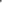 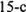 В ОшГУ сложилась традиция: в течение года организовывать профориентационные мероприятия, ежегодно проводить «День открытых дверей», куда приглашаются выпускники сельских, районных и городских школ, проявившие желание стать потенциальными студентами вуза. Преподаватели ФМЯК ежегодно проводят профориентационные мероприятия в городские школах и в школах сельских местностей.Приложение 4, , Порядок приема студентов в образовательные за«еДения СПО ОшГУ;Приложение 4, 1.2. Постановлением Правительства КР «Об утверждении нормативных правовых актов, регулирующих Деятельность образовательных организаций высшего и среДнего профессионшьного образования К?» от 4.07.20]2 года Лђ470.4.2.Правила, ироиессы и критерии приема обучающихся осуществляются прозрачно и последовательно. После приема образовательная организация инициирует процесс ознакомления обучающихся с образовательной организацией и программой обучения.Для организации приема абитуриентов создается приемная комиссия Ошского государственного университета, Председатель приемной комиссии несет отвегственность за выполнение плана приема абитуриентов, соблюдение предельного контингента, установленного лицензией, исполнение требований нормативных правовых актов по приему в СПУ3ы, отределяет обязанности членов приемной и аппеляционной комиссии, утверждает порядок их работы, график приема граждан приемной и аппеляционной комиссии.Приемная комиссия обеспечивает:консультирование абитуриентов и их родителей по вопросам поступления в колледж ири ,гмяк;прием документов от лиц, поступающих в колледж;подготовку и проведение вступительно10 испытания по дисциплине английский язык и русский (кыргызский язык) для поступающих по направлению «Переводческое дело»;солавление рейтинга по результатам вступительного испытания и приема документов на поступление, и обеспечение зачисления в колледж;внесение необходимых для информационного обеспечения приема граждан сведений в информационную систему обеспечения проведения и приема граждан в образовательные организации среднего профессионального образования.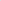 Для организации и проведения вступительных испытаний создается предметная экзаменационная комиссия. В целях обеспечения соблюдения единых требований и разрешения спорных вопросов при оценке тестовых заданий (вопросов) создастся апелляционная комиссия,	Приложение 	Смотреть приложения 5.1.;Причозсение 4.2.2 Расписание вступительных испытаний на сайте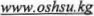 4.4.06разовательная организация (Программа) обеспечивает объективное признание квалификаций и периодов обучения предшествуюшего образования, которое может явиться компонентом обеспечения успеваемости обучающихся в процессе обучения и способствует его мобильности.На основе гтнформаций об академических достижениях студентов будет осуществляться мониторинг в группах и проводиться следующие поощрения: -направляться благодарственные письма родителям;- награждаться почетными грамотами;-вывешиваться хит-парад достижений студентов;-определяться группа и студенты, набравшие высокий рейтинг; -проводиться мониторинг с целью выявление объективности рейтинга с помощью сравнительного анализа предварительного мониторинга с итоговым контролем.Приложение 4.4,1. Протокол аначизамониторинга;Приложение 4.4.2. Хит-парад (смотреть АВН)4.5.При прохождении СПО и достижении целей РО СПО выпускникам будет выдаваться документ об образовании, подтверждающий полученную квалификацию, контекст, содержание и статус полученного образования и свидетельства его завершения.Стандарт 5Преподавательский и учебно-вспомогательный составОбразовательная организация должна располагать компетентным персониом, имеющим профессиониьный опыт для работы с обнающимся (студентом). Преподаватели должны обладать полноценными знаниями и пониманием преподаваемого предмета, необходимыми умениями и опытом для эффективной передачи знаний в рамках учебного процесса, а также для организации обратной связи по поводу качества их преподавания.Критерии к преподавательскому и учебно-вспомогательному составу в образовательных организациях начального, среднего и высшего профессионального образования:5.1.1.Образование и опыт преподавателей и мастеров соответствуют реализуемой программеКвалификация преподавательского и учебно-вспомогательного состава соответствует требованиям образовательного процесса и программы “Переводческое дело“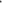 Преподавательский состав отделения средне-профессиониьного образованияпо профилю «Переводческое дело”составляет 35 человек, 28 из них являются совместителями. Среди них кандидаты наук -2, магистры-8, старшие преподаватели -5, преподаватели -20. Квалификации преподавателей соответствуют области преподаваемого предмета.5.4. Образовательная организация (Программа) создает условия для периодического обучения преподавателей инновационным образовательным методам и технологиям. Программа создает условия для периодического обучения преподавателей инновационным образовательным методам и технологиям.В целях изучения новых инновационных технологий обучения, следующие преподаватели участвовали на различных семинарах и получили сертификаты.Минимальные требования для принятия на работу в состав ППС программы проводится следующим образом: департамент по качеству образования совместно с УМС факультета, посещают показательные занятия кандидатов в преподаватели. Показательные занятия должны отвечать критериям, предусмотренные вузом.Все преподаватели, принятые на работу в этом году успешно провели показательные занятия, которые отвечают критериям, предусмотренные вузом.В дальнейшем, для улучшения качества преподавания, планируется обязательная система повышения квалификации ППС, так как данная система очень эффективна в вузе.Стандарт 6:Образовательные ресурсы и система поддержки обучающихсяфМЯ и 0111ГУ гарантирует нштичие достаточных, доступных и соответству•ощих целям учебных ресурсов и служб поддержки обучающихся.Критерии стандарта;6.1 Обучающиеся программы обеспечиваются необходимыми материальными ресурсами (библиотечные фонды, компьютерные классы, учебное оборудование, иные ресурсы), которые доступны обучающимся различных групп, в том числе лицам с ограниченными возможностями, а также соответствуют современным требованиям.Обеспеченность обучающихся колледжа при ФМЯК материтьными ресурсами :Библиотечный фонд факультета составляет всего 65 ООО единиц книг. Читальный зи рассчитан на 40 лосадочных Мест. Общая площадь библиотеки 120 Кв.м: Абонемент 27,5кв.м. Читальный зал - 40кв.м. Обеспеченность обучающихся учебниками и учебными пособиями по изучению английского языка и культуры изучаемой страны — 9596, библиотечный фонд периодически обновляется. ОшГУ обеспечивает доступ студентам и преподавателям к современному электронному библиотечному обслуживанию сайтом ibooks.oshsu.Кроме этого студенты пользуются библиотеками,сайтом ibooks.oshsu.l,i компьютерными массами главного корпуса ОшГУ'. В целом по ОшГУ обеспеченность учебным оборудованиемПриложение б. База Данных библиотечного фонда ФЛИКПризожепне б. 1.2. Сайт ibooks.oshsukgПритожение 6.1. З. База Данных оснащенности аудиторий ФМЯК ОТГУПриожепие б. 1.4. фото-факты (оснащенность аудиторий. библиотека, конф.зач, БАЗ)6.2. Образовательная организация обеспечивает стабильность и достаточность учебных площадей.Корпус ФМЯК ОшГУ построен в 1951 году и аудиторный фонд не полнотвечает критериям учебных заведений, так как количество студентов увеличилось за счет студентов колледжа. В учебном корпусе фМЯК ОшГУ 4 этажа, учебная площадь факультета составляет 2412 кв.м., также используется аудиторный фонд других факультетов ОшГУ — фЮК (3321кв.м.) и спортплощадка педагогического факультета. В здании ФЮК обучаются 156 студентов колледжа на базе 9 класса, 154 студента на базе 1 1 класса обучаются в здании фМЯиК. На следующий 2018-2019 учебный год отремонтированное здание факультета исскуств ОшГУ полностью передается для пользования СПО ФМЯиК.Приложение 6.2. .Кр(щя ОшГУ)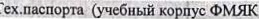 6.3. Помещения учебного заведения соответствуют санитарным и противопожарным требованиям, а также требованиям охраны труда и техники безопасности в соответствии с  законодательством Кыргызской Республики.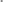 Помещения учебного корпуса, столовой ФМЯиК ОшГУ соответствуют санитарногигиеническим нормам, правилам и требованиям противопожарной безопасности.Здания фМЯК ОшГУ полностью оборудованы средствами защиты от пожара — пожарная сигнализация, видео-наблюдение, огнетушители, планы эвакуации на каждом этаже. Имеются справки о противопожарной безопасности. Ди защиты от пожара предусмотрены внешние и запасные выходы из здания. В кабинетах установлены вентиляционные устройства. Для поддержания чистоты во всех учебно-производственных помещениях проводится ежедневная влажная уборка. Имеется заключение санитарно-эпидемиологической службы.Притожение 6.3.1. Справка о противопожарной безопасностиПриожение б. 3.2. Заключение санитарно-эпидемиологической службыПргиожение 6.3.4 Фото-факты (пожарная безопасность)6.5. Образовательная организация обеспечивает соответствующие условия для работы в читальных залах и библиотеках.Площадь библиотеки и читального зала составляет 160кв.м. В читальном зале библиотеки имеются 40 посадочных мест. Каждому студенту колледжа выдается читательский билет ОшГУ, который можно использовать не только в библиотеке ФМЯиК, но и в библиоткеках других факультетов ОшГУ.Компьютеризация библиотечно-библиографических процессов осуществляется на базе автоматизированной библиотечной программы «ИРБИС-64», которой могут пользоваться через интернет.Приложение 6.5.1. Фото-факты (библиотека и чптальныЙ зач ФМЯК);Пргиожение 6.5.2 Сайт ibooks oshsu.kg6.6. Образовательная организация обеспечивает соответствующие условия питания (при наличии столовой или буфета) и медицинского обслуживания (при наличии медпункта).На территории ФМЯиК ОшГУ имеется столовая на 30 посадочных мест. Меню столовой разнообразное и пользуется спросом у студентов и. преподавателей факультета. В день столовая обслуживает до 200 человек. Кроме этого, студенты имеют возможность питаться в ближайших пунктах общественного питания (кафе, столовые и т.д.),Медицинская консультация студентов осуществляется на договорной основе бесплатно медицинским пунктом, имеющей лицензию (ул. Курманжан Датки, 285, телефоны: (3222)2-00-46, (772) 91-96-64 врач- Конокбаев Немат, а также клиникой ОшГУ на договорной основе, которая предоставляет услуги врачей терапевта, невролога, гематолога, окулиста, уролога, ревматолога, гинеколога на льготной основе студентам и сотрудникам университета. Директор клиники: Муратов Жаныбек. Адрес: ул. Водозаборная, 215. Тел. (032 22)46620, (555)076060. И с Ошской городской поликлиникой по ул. Р. Абдыкадырова 9, (03222) 8-54-01.Приложение 6.6.1, Копия лицензии медпункта ОшГУ6.7. Оборудование и материалы соответствуют образовательной программе и в соответствии с Постановлением Правительства Кыргызской Республики от 5 сентября 2012 года 610 «Об утверждении перечня специальностей и нормативных сроков обучения специальностям среднего профессионального образования Кыргызской Республики» государственному образовательному стандарту (типовому рабочему уд•ебному плану и квалификационной характеристике).Оборудование факультета соответствуют ОПОП СПО «Переводческое дело». Все учебно-методические ресурсы ОшГУ ДОСТУПНЫ для учащихся колледжа.В библиотеке имеются необходимые )чебники и учебные пособия. На сайте электронной библиотеки университета (ww,v.ibook$.kg) размещена информация об электронных ресурсах университета: электронные издания, выпущенные ППС университета, электронные учебники, разработанные в университете.Программой была подана заявка на закупку необходимых учебных пособий (ОшГУ отдел закупок, Капаров Медербек, специалист по гос. закупкам,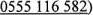 Материально-техническая оснащенность учебными ресурсами доступные в учебном здании ФМЯиК ОшГУ приведены в пункте 6.1Приио.жение б. 1.1, База Данных библиотечного фонда ФМЯиК	Приложение 	2. Электронная библиотека Ошт www.ibooks.kg•6.8. При нехватке оборудования, образовательная организация (Программа) предпринимает меры по использованию оборудования работодателей в учебном процессе.Программа предпринимает соответствующие меры для достаточного обеспечения об)чающихся оборудованием и другими учебно-методическими материалами.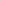 ОшГУ постоянно поддерживает тесную связь с работодателями, которые активно участвуют в деле улучшения условий обучения в колледже и проведении практики студентов.6.9. Образовательная организация (Программа) предпринимает соответствующие меры для достаточного обеспечении обучающихся учебниками, пособиями и другими учебно-методическими материалами.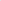 Читальный зал оборудован библиотечной техникой, новой мебелью, соответствуют санитарно-гигиеническим требованиям.Вся литература, поступающая в фонд библиотеки, систематизируется по таблице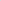 универсально-десятичной классификации (УДК).В библиотеке организованы и ведутся различные виды каталогов, отличающихся друг от друга объемом, содержанием и сгруктурой: штфавитный каталог, систематический каталог.Для оперативного и качественного обслуживания читателей в библиотеке постоянно ведется работа с каталогами и картотеками.В библиотеке ведется работа по внедрению введения электронного каталога. Электронный каталог будет включать библиографическую информацию по всем поступающим в библиотеку документам.На сайте электронной библиотеки университета размещена полная информация об электронных ресурсах университета: электронные издания, выпущенные ППС университета, оцифрованные книги, электронные учебники, разработанные в университете.В электронной библиотеке размещены электронные учебники, учебно - методические материалы по большинству дисциплин, а также электронные версии всех монографий, учебников, учебных и учебно-методических пособий, написанных преподавателями университета.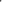 Все учебно-методические ресурсы и материалы Ошту доступны для учащихся колледжа.6.10. Образовательная организация (Программа) обеспечивает доступность и достаточное количество необходимых электронных уебно-методических ресурсов.На сайте электронной библиотеки университета (wwy,ibooks.kg) размешена информация об электронных ресурсах университета: электронные издания, выпущенные ППС университета, электронные учебники, разработанные в университете.Приохсение б. 7.2. Электронная библиотека ОшГУ №vw.ibooks.kg•6.11. Образовательная организация обеспечивает гибкость образовательной программы (курсы по выбору, факультативы, кружки и т.д.) обучающихся в соответствии с их индивидуальными потребностями.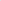 Курсы по выбору отбираются по результатам конкурсов дисциплин презентуемых преподавателями ФМЯК студентам колледжа. Отобранные дисциплины комплектуются в вариативную часть учебного плана СПО ”Переводческое дело“. На сегодняшний момент вариативная часть состоит из таких дисциплин как:Латинский язык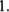 	2.	Античная литература	З.	Информационные технологии в лингвистике	4.	Виды перевода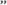 Пршто.ж•ение б. 1. Копия эксперщиентального учебного тана СПО ••Пере«оДческое ДелоПршо.»сение 6, 1.2. ОПОП СПО ”ПеревоДческое Дело ” (аннотации Дисциптин вариативной части)6.12. Образовательная организация (Программа) обеспечивает соответствующие человеческие ресурсы (кураторы, классные руководители, воспитатели, психологи и т.д.) с целью поддержки и стимулирования обучающихся к достижению результатов обучения.Поддержка и стимулирования обучающихся (студентов) к достижению результатов обучения осуществляется преподавателями по дисциплинам и куратором. В колледже 6 групп на базе 11- класса и 6 групп на базе 9- класса и 12 кураторов. Кураторы ежедневно встречаются со студентами, По необходимости индивидуально работают с каждым студентом, их родителями. На кураторских часах рассматриваются успеваемость, посещаемость, процесс оплаты контрактной суммы, проводят воспитательную работу по составленному плану и культурно-массовыемероприятия.Приложение 6. П. 1. Бюллетень .№15, С, 49.Приложение 2,2. Копия приказа о назначении куратораСтандарт 7:Управление информацией и доведение ее до общественностиДоступ к информации является основой для внедрения действенных механизмов обеспечения качества образования. Информационная политика университета сопровождается прозрачностью и открытостью - для студентов, абитуриентов, преподавателей и широкой общественности.Доступ к информации стал одним из стандартов внутреннего обеспечения Качества образования нашего университета.Административная прозрачность. Показателями являются:  официальный сайт нормативно-правовые документы  сбор, анализ и распространение информации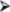 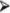 Подтверждения выполненных показателей административной прозрачности нижеследующее:1) на официальном сайте (№vw.oshsu.kg)отражена информация для абитуриентов и студентов об учебных программах, где СПОП по направлению «Переводческое дело» имеет свою страницу;открыта электронная почта, которая доведена до сведения всех сотрудников, студентов и их работодателей;— есть разделы «Новости», «Об университете», «Преподавателям», «Студентам», «Абитуриент» иоперативно ромещается информация (в виде новостей, объявлений), достижениях в разных сферах деятельности, о лучших преподавателях, студентах и их достижениях.другие Web-pecypcb1, включая сайты государственных органов, информационные порталы и т.п.2) нормативно-правовые документы:доступность ко всем действующими нормативно-правовым документам на официальном сайте 3) анкетирование студентов:«Преподаватель глазами студента» определяющий уровень компетентности, эффективности преподавания и этики профессорско-преподавательского состава;Деканат ФМЯиК собирает, анализирует и использует соответствующую информацию для эффективного управления ОПОП СПО «Переводческое дело» и другими направлениями своей деятельности. В неделю один раз руководитель СПО проводит информационную встречу с ППС в целях повышения информированности о целях и задачах, стратегии развития образовательной программы. Эффективность таких встреч, нацеленные на повышение уровня информированности о планах решшзапии программы и перспективах развития анализируется и протоколируется на заседании кафедр.7.1 Образовательная организация (Программа) собирает, систематизирует, обобщает и хранит следующую информацию:Сведения о контингенте обучающихся:чебный годДанные о посещаемости студентов, ФМЯК ОшГУ включая колледж, еженедельно собираются, проверяются и анализируются учебной частью ОшГУ. Составляются рейтинги посещаемости, которые выдаются на каждом административном совещании ректората ОшГУ.Данные по успеваемости, достижения обучающихся и отсеву студентов колледжа ФМЯиК ОшГУ представлены в wwwavn.oshst!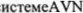 7.2. В сборе и анализе вышеуказанной информации и планировании последействий участвуют обучающиеся и сотрудники образовательной организации(программы).В сборе и анализе вышеуказанной информации учавствуют студенты и преподаватели программы. Руководство колледжа,гтреподава-тели и кураторы групп принимают участие в принятии решений по улушению посещаемости и успеваемости. Согласно расписанию еженедельно проводятся кураторские часы. В начале каждой учебной недели проводится педсовет колледжа с целью обсуждения намеченных планов. Заместитель декана распределяет планы работ по выполнению перечня указаний со стороны учебного и воспитательного департамента ОщГУ, и устранению выявленных недостатков по учебному и воспитательному процессу колледжа. А также отражение результатов выполненой работы на сайтах факультета МЯиК на странице колледжа и7.4. Управление образовательной организацией (программой) осуществляется с помощью автоматизированной системы управлении. При ее отсутствии образовательная организация запланировала ее приобретение и запуск в эксплуатациюУправление факультетом осуществляется ОшГУ автоматизированной информационнойсистемой «АЛ». Доступ пользователей к системе «AVN» осуществлен через:глобальную сеть Интернет;с любого компьютера, подключенного к сети Интернет.А также с помощью информационной системы AVN. Студенты используют приложения kelbil для получения информации об успеваемости, расписании, об оплате контракта за обучение ит.д.7.5. Образовательная организация (Программа) предоставляет общественности информацию о своей деятельности, включая миссию, образовательные цели, ожидаемые результаты обучения, присваиваемой квалификации, преподавании, обучении, оценочных процедурах, проходных баллах и учебных возможностях, предоставляемых обучающимся, а  также информацию о возможностях трудоустройства выпускников.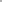 ФМЯиК по направлению «Переводческое дело» предоставляет общественности информацию о своей деятельности, через веб-сайт (www.oshsu.kg) включая: миссию, образовательные цели, ожидаемые результаты обучения, присваиваемую квалификацию, формы и средства обучения и преподавания, оценочные процедуры, учебные возможности, предоставляемые студентам. Также сайт эффективно используется как инструмент для улучшения образовательной деятельности. Информация о возможности трудоустройства размещается в части Центр карьеры сайта.	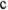 Также на встречах с работодателями, родителями раздаются информативные материалы описанием миссии, целей, результатов обучения, оценочных процедур.Приложение 7.1.2. www.oshsu.kg, 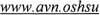 Приожение 7. I.4. Протоколы педсовета.7.6. Образовательная организация (Программа) для предоставления информации общественности использует веб-сайт образовательной организации и средства массовой информации. При отсутствии веб-сайта образовательная организация запланировала создание и поддержку веб-сайта.Информирование общественности производится через сайт факультета, вуза, СМИ, справочники для абитуриентов. Информирование общественности проходит на традиционных ежегодных днях открытых дверей факультетов и университета. Более того, через приложение Whats Арр была создана группа для преподавателей ФМЯиК ОшГУ, где происходит ежедневный обмен информацией в онлайн режиме. Припож•енце 4. - Копия устава ОшГУ и постановлениеЗаключениеВ ходе самоотчета были выявлены следующие сильные и слабые стороны образовательной программы по направлению 'Переводческое дело“•Сильные стороны по Стандарту 1Анкетирование студентов программы об уровне Их удовлетворенности процессом и качеством обучения;*Анкетирование стейкхолдеров, родителей и обсуждение ими целей РО ОПОП среднепрофессионального учебного заведения;Слабые стороны по Стандарту 1*Родители из отдаленных сельских местностей не всегда имеют возможность связаться С кураторами групп;Сильные стороны по Стандарту 2Совместное опредление целей и РО программы с преподавателями кафедры американистики и переводоведение (бакалавриат) ФМЯК, ППС колледжа и ККФ, с участием некоторыми работодателями;Разработаны и утверждены учебные планы, рабочие учебные планы, соответствующие по Госту СПО;Слабые стороны по Стандарту 2*Программы для прохождения учебной, профессионально-базовой и профессиональнопрофильной практики, предусмотренная у№бным планом еще не полностью разработаны; *Рабочий учебный план по специальности разработан на основе утвержденного экспериментального учебного плана;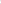 Сильные стороны по Стандарту 3«Для повышения квалификации ППС колледжа проходили курс семинаров по методике преподавания;*На базе 9- класса организован кружок (план)и проводятся дополнительные занятия, а также разговорный клуб для студентов на базе 1 класса.Прозрачность выставления баллов по предметам (имеется техно карты); учитываются смягчающие обстоятельства по отношению к студентам (учет состояния здоровья, семейные проблемы); Если студент не удовлетворен своей оценкой на экзамене, то он имеет право подать на апелляцию;Слабые стороны по Стандарту З«Электронные варианты УМК преподаваемых дисциплин колледжа находятся в процессе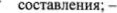 *Неполное количество необходимой литературы нового издания для качественного обучения студентов;Сильные стороны по Стандарту 4*3ачисление студентов производится после успешных вступительных экзаменов по предметам.«Информирование через сайты ОшГУ, ФМЯК, профориентационная работа в школах, СМИ(телевидение ОшГУ 	газета ОшГУ •Чур“), основе информаций об академических достижениях студентов осуществляется мониторинг в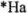 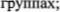 Слабые стороны по Стандарту 4 проводится беседа и устный опрос абитуриентов по английскому языку при их поступлении в  спо;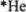 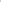 «Положение по академической мобильности студентов колледжа планируется в перспективе;Сильные стороны по Стандарту S*Квшшфикация преподавательского и учебно-вспомогательного состава соответствует требованиям образовательного процесса и программы “Переводческое дело“;*ППС колледжа: кандидаты наук -2, магистры-8, ст. преподаватели -5, преподаватели -21.«Все преподаватели, принятые на работу в этом 2-17-18 учебном году успешно провели показательные занятия, которые отвечают критериям, предусмотренные вузом;Организация семинара по иновационной методике обучения английского языка для молодых преподавателей на факультете мировых языков и культур (сентябрь- декабрь, 2017)Сильные стороны по Стандарту б*Библиотечный фонд факультета составляет более 7000 единиц книг.•Общая площадь библиотеки 120 кв.м.Обеспеченность обучающихся учебниками и учебными пособиями по изучению англ,языка и культуры изучаемой страны — 85%, электронная библиотека сайтом ibooks.oshsu. ; *Читальный зал - 40 посадочных мест;*БАЗ, Лекционные залы № 401.405«Компьютерные классы № 212, 309Слабые стороны по Стандарту 6*Слабая установка связи с работодателями, которые активно участвуют в деле улучшения условий обучения в колледже.Сильные стороны по Стандарту 7«По успеваемости, достижения обучающихся и Отсеву студентов колледжа представлены в системе AVN•,«Студенты используют приложения kelbil для получения информации об успеваемости, расписании, об оплате контракта за обучение;«Информирование общественности производится через сайт ОшГУ, факультета мировых языков и культур, СМИ (телевидение ОшГУ “Умуг”, газета ОшГУ Мур“), флаера для абитуриентов, профориентационная работа в школах;Слабые стороны по Стандарту 7• Слабое отражение результатов выполненой работы колледжа на сайтах факультета;«Слабая информированность и участие преподавателей-совместителей в работе и жизни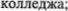 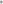 СпецишъностьОчное отделение Заочное отделение«пе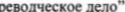 Маза15611 -база154ВСЕГОВСЕГО310СпециальностьСпециальность2зПе водческое делоМаза15615621 1Фаза154154ВСЕГО3103103101Вопрос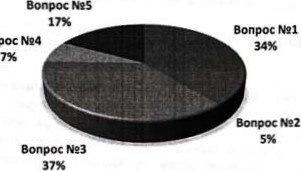 1Вопрос1Вопрос 10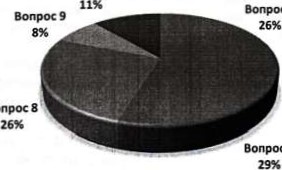 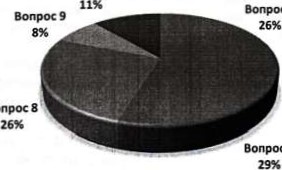 1Вопрос 10качест. знанияВ абс. знанин2 пдс-1-17 пдс-247 пдс.з-17 пдс-4-17 пдс-5-17 пдс-б.17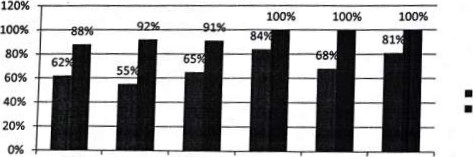 качест. знанияВ абс. знанин2 пдс-1-17 пдс-247 пдс.з-17 пдс-4-17 пдс-5-17 пдс-б.171-цель2-цельро-1ро-2розР0-4PO-SР льтато ения	Подготовка специалистов средне-профессионального уровня в области гуманитарных и естественнонаучных знаний, а также воспитание нравственных социально-личностных качеств.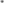 	Подготовка специалистов средне-профессионального уровня в области гуманитарных и естественнонаучных знаний, а также воспитание нравственных социально-личностных качеств.РО-1 Самостоятельно использует базовые знания в соответствии с поставленными целями и задачами,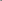 использ я личные источники ин мации.РО-1 Самостоятельно использует базовые знания в соответствии с поставленными целями и задачами,использ я личные источники ин мации.РО-1 Самостоятельно использует базовые знания в соответствии с поставленными целями и задачами,использ я личные источники ин мации.	Подготовка специалистов средне-профессионального уровня в области гуманитарных и естественнонаучных знаний, а также воспитание нравственных социально-личностных качеств.	Подготовка специалистов средне-профессионального уровня в области гуманитарных и естественнонаучных знаний, а также воспитание нравственных социально-личностных качеств.РО-2 Способен ориентироваться в современном мире, используя общенаучные знания естественныхгуманитарных наук, придерживаясь здорового образа жизни и сох экологию о щего ми а.РО-2 Способен ориентироваться в современном мире, используя общенаучные знания естественныхгуманитарных наук, придерживаясь здорового образа жизни и сох экологию о щего ми а.РО-2 Способен ориентироваться в современном мире, используя общенаучные знания естественныхгуманитарных наук, придерживаясь здорового образа жизни и сох экологию о щего ми а.	Подготовка специалистов средне-профессионального уровня в области гуманитарных и естественнонаучных знаний, а также воспитание нравственных социально-личностных качеств.	Подготовка специалистов средне-профессионального уровня в области гуманитарных и естественнонаучных знаний, а также воспитание нравственных социально-личностных качеств.РО-З Умеет строить межкультурную коммуникацию на государственном, официальном, и иностранном изучаемом языке,придерживаясь духа патриотизма, тол тности и ской ответственности .РО-З Умеет строить межкультурную коммуникацию на государственном, официальном, и иностранном изучаемом языке,придерживаясь духа патриотизма, тол тности и ской ответственности .РО-З Умеет строить межкультурную коммуникацию на государственном, официальном, и иностранном изучаемом языке,придерживаясь духа патриотизма, тол тности и ской ответственности .2. Обеспечение качественного средне-специального профессионального образования по направлению «Переводческое дело», позволяющего выпускникам продолжить обучение и успешно работать в изб ой	деятельности2. Обеспечение качественного средне-специального профессионального образования по направлению «Переводческое дело», позволяющего выпускникам продолжить обучение и успешно работать в изб ой	деятельностиРО-4 Осознает необходимость и значимость своей будущей профессии и активно взаимодействует с носителями изучаемого иностранного языка.РО-4 Осознает необходимость и значимость своей будущей профессии и активно взаимодействует с носителями изучаемого иностранного языка.РО-4 Осознает необходимость и значимость своей будущей профессии и активно взаимодействует с носителями изучаемого иностранного языка.2. Обеспечение качественного средне-специального профессионального образования по направлению «Переводческое дело», позволяющего выпускникам продолжить обучение и успешно работать в изб ой	деятельности2. Обеспечение качественного средне-специального профессионального образования по направлению «Переводческое дело», позволяющего выпускникам продолжить обучение и успешно работать в изб ой	деятельностиРО-5 Осуществляет устный и письменный перевод, соблюдая фонетические и лингвистические нормы, при этом самостоятельно решает профессиональные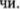 РО-5 Осуществляет устный и письменный перевод, соблюдая фонетические и лингвистические нормы, при этом самостоятельно решает профессиональныеРО-5 Осуществляет устный и письменный перевод, соблюдая фонетические и лингвистические нормы, при этом самостоятельно решает профессиональныеКодРезультатОбученияКодцииКомпетенцииРО 1Самостоятельноиспользует базовые знания в соответствии с поставленными целями	задачами, используя различные источники информации.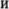 окаСпособен рационально организовать свою учебную деятельность и активно учавствовать в общественно-РО 1Самостоятельноиспользует базовые знания в соответствии с поставленными целями	задачами, используя различные источники информации.ок-зВыполняет свои обязанност в соответствии споставленными задачами и целями для профессионального и личностногоРО 1Самостоятельноиспользует базовые знания в соответствии с поставленными целями	задачами, используя различные источники информации.ИК-2Владеет основными методами, способами и средствами получения, хранения и переработки информации, навыками работы с компьютером, как средством управления информацией, в т.ч. в глобальных компьютерных сетях и корпоративных информационных системахРО 1Самостоятельноиспользует базовые знания в соответствии с поставленными целями	задачами, используя различные источники информации.ИК-ЗУчаствовать в аз аботкео ганизационных шенийРО 1Самостоятельноиспользует базовые знания в соответствии с поставленными целями	задачами, используя различные источники информации.ПК-6Умеет использовать словари в печатной и элеклронной	е, испо	нные технологии;РО 1Самостоятельноиспользует базовые знания в соответствии с поставленными целями	задачами, используя различные источники информации.СЛК-1Умеет принимать самостоятельные решения в различныхи нести за них ответственностьP02P02Способен ориентироваться в современном мире, используя общенаучные знания гуманитарныхпридерживаясь здорового образа жизни и сохраняя экологию окружающегоСпособен ориентироваться в современном мире, используя общенаучные знания гуманитарныхпридерживаясь здорового образа жизни и сохраняя экологию окружающегоок-1ок-1Способен	ориентироваться	системе общеобразовательных знаний об окружающем мире, жизни и ль ы.Способен	ориентироваться	системе общеобразовательных знаний об окружающем мире, жизни и ль ы.Способен	ориентироваться	системе общеобразовательных знаний об окружающем мире, жизни и ль ы.P02P02Способен ориентироваться в современном мире, используя общенаучные знания гуманитарныхпридерживаясь здорового образа жизни и сохраняя экологию окружающегоСпособен ориентироваться в современном мире, используя общенаучные знания гуманитарныхпридерживаясь здорового образа жизни и сохраняя экологию окружающегоокаокаУмеет использовать базовые положения математическим естественных] туманитарных наук при 'хшении различных задачУмеет использовать базовые положения математическим естественных] туманитарных наук при 'хшении различных задачУмеет использовать базовые положения математическим естественных] туманитарных наук при 'хшении различных задачP02P02Способен ориентироваться в современном мире, используя общенаучные знания гуманитарныхпридерживаясь здорового образа жизни и сохраняя экологию окружающегоСпособен ориентироваться в современном мире, используя общенаучные знания гуманитарныхпридерживаясь здорового образа жизни и сохраняя экологию окружающегоок-5ок-5Способен использовать знания, необходимые для здорового образа жизни, охраны природы и ионального использования 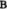 Способен использовать знания, необходимые для здорового образа жизни, охраны природы и ионального использования Способен использовать знания, необходимые для здорового образа жизни, охраны природы и ионального использования P02P02Способен ориентироваться в современном мире, используя общенаучные знания гуманитарныхпридерживаясь здорового образа жизни и сохраняя экологию окружающегоСпособен ориентироваться в современном мире, используя общенаучные знания гуманитарныхпридерживаясь здорового образа жизни и сохраняя экологию окружающегоСЛК-4СЛК-4Критически оценивать свои достоинства и недостатки, намечать пути и выбирать средства развития достоинств и устранения недостатковКритически оценивать свои достоинства и недостатки, намечать пути и выбирать средства развития достоинств и устранения недостатковКритически оценивать свои достоинства и недостатки, намечать пути и выбирать средства развития достоинств и устранения недостатковРО ЗРО ЗУмеет строить межкультурную коммуникацию на государственном, официальном, и иностранном изучаемом языке, придерживаясь духа патриотизма, толерантности и гражданской ответственности.Умеет строить межкультурную коммуникацию на государственном, официальном, и иностранном изучаемом языке, придерживаясь духа патриотизма, толерантности и гражданской ответственности.СЛК-ЗСЛК-ЗОсознает 	значимость	национально-патриотических ценностей и и умеет занимать активную гражданскую позициюОсознает 	значимость	национально-патриотических ценностей и и умеет занимать активную гражданскую позициюОсознает 	значимость	национально-патриотических ценностей и и умеет занимать активную гражданскую позициюРО ЗРО ЗУмеет строить межкультурную коммуникацию на государственном, официальном, и иностранном изучаемом языке, придерживаясь духа патриотизма, толерантности и гражданской ответственности.Умеет строить межкультурную коммуникацию на государственном, официальном, и иностранном изучаемом языке, придерживаясь духа патриотизма, толерантности и гражданской ответственности.СЛК-2СЛК-2Способен работать и социально взаимодействовать в команде и проявлять уважение к иной культуре на основе общечеловеческих ценностейСпособен работать и социально взаимодействовать в команде и проявлять уважение к иной культуре на основе общечеловеческих ценностейСпособен работать и социально взаимодействовать в команде и проявлять уважение к иной культуре на основе общечеловеческих ценностейРО ЗРО ЗУмеет строить межкультурную коммуникацию на государственном, официальном, и иностранном изучаемом языке, придерживаясь духа патриотизма, толерантности и гражданской ответственности.Умеет строить межкультурную коммуникацию на государственном, официальном, и иностранном изучаемом языке, придерживаясь духа патриотизма, толерантности и гражданской ответственности.ПК-11ПК-11Знает основные процессы международных отношений в их историческом и культурном развитииЗнает основные процессы международных отношений в их историческом и культурном развитииЗнает основные процессы международных отношений в их историческом и культурном развитииРО ЗРО ЗУмеет строить межкультурную коммуникацию на государственном, официальном, и иностранном изучаемом языке, придерживаясь духа патриотизма, толерантности и гражданской ответственности.Умеет строить межкультурную коммуникацию на государственном, официальном, и иностранном изучаемом языке, придерживаясь духа патриотизма, толерантности и гражданской ответственности.ПК-3ПК-3Имеет навыки построения межкультурного диалога с носителями изучаемого ого языкаИмеет навыки построения межкультурного диалога с носителями изучаемого ого языкаИмеет навыки построения межкультурного диалога с носителями изучаемого ого языкаРО ЗРО ЗУмеет строить межкультурную коммуникацию на государственном, официальном, и иностранном изучаемом языке, придерживаясь духа патриотизма, толерантности и гражданской ответственности.Умеет строить межкультурную коммуникацию на государственном, официальном, и иностранном изучаемом языке, придерживаясь духа патриотизма, толерантности и гражданской ответственности.ПК-1ЗПК-1ЗЗнает правила поведения в ситуациях общения между телями 	ичных льЗнает правила поведения в ситуациях общения между телями 	ичных льЗнает правила поведения в ситуациях общения между телями 	ичных льРО 4 РО 4 Осознает необходимость и значимость своей будущей профессии и активно взаимодействует с носителями изучаемого иностранногоОсознает необходимость и значимость своей будущей профессии и активно взаимодействует с носителями изучаемого иностранногоУмеет логически верно, аргументировано и ясно строить свою устную и письменную речь на государственном и о ициальном языкахУмеет логически верно, аргументировано и ясно строить свою устную и письменную речь на государственном и о ициальном языкахУмеет логически верно, аргументировано и ясно строить свою устную и письменную речь на государственном и о ициальном языкахРО 4 РО 4 Осознает необходимость и значимость своей будущей профессии и активно взаимодействует с носителями изучаемого иностранногоОсознает необходимость и значимость своей будущей профессии и активно взаимодействует с носителями изучаемого иностранногоПК-8ПК-8Знает и понимает особенности культуры, обычаев и иций из мого языкаЗнает и понимает особенности культуры, обычаев и иций из мого языкаЗнает и понимает особенности культуры, обычаев и иций из мого языкаРО 4 РО 4 Осознает необходимость и значимость своей будущей профессии и активно взаимодействует с носителями изучаемого иностранногоОсознает необходимость и значимость своей будущей профессии и активно взаимодействует с носителями изучаемого иностранногоСЛК-2СЛК-2Способен работать и социально взаимодействовать в команде и проявлять уважение к иной культуре на основе общечеловеческих ценностейСпособен работать и социально взаимодействовать в команде и проявлять уважение к иной культуре на основе общечеловеческих ценностейСпособен работать и социально взаимодействовать в команде и проявлять уважение к иной культуре на основе общечеловеческих ценностейРО 4 РО 4 Осознает необходимость и значимость своей будущей профессии и активно взаимодействует с носителями изучаемого иностранногоОсознает необходимость и значимость своей будущей профессии и активно взаимодействует с носителями изучаемого иностранногопк-1пк-1Понимает необходимость и значимость своей будущейПонимает необходимость и значимость своей будущейПонимает необходимость и значимость своей будущейРО 4 РО 4 Осознает необходимость и значимость своей будущей профессии и активно взаимодействует с носителями изучаемого иностранногоОсознает необходимость и значимость своей будущей профессии и активно взаимодействует с носителями изучаемого иностранногоПК-5ПК-5Способен ясно и логически-связно выражаться и составлять тексты по определенной теме на иностранном и аемом языкеСпособен ясно и логически-связно выражаться и составлять тексты по определенной теме на иностранном и аемом языкеСпособен ясно и логически-связно выражаться и составлять тексты по определенной теме на иностранном и аемом языкеОсуществляет устный и письменный перевод, соблюдая фонетические и лингвистические нормы, при этом самостоятельно решает профессиональны е задачи.Осуществляет устный и письменный перевод, соблюдая фонетические и лингвистические нормы, при этом самостоятельно решает профессиональны е задачи.ПК-2ПК-2Владееег основами фонетических, лексическю{, грамматических и словообразовательных явлений из ого ин ого языкаВладееег основами фонетических, лексическю{, грамматических и словообразовательных явлений из ого ин ого языкаВладееег основами фонетических, лексическю{, грамматических и словообразовательных явлений из ого ин ого языкаОсуществляет устный и письменный перевод, соблюдая фонетические и лингвистические нормы, при этом самостоятельно решает профессиональны е задачи.Осуществляет устный и письменный перевод, соблюдая фонетические и лингвистические нормы, при этом самостоятельно решает профессиональны е задачи.ПК-4ПК-4Осуществляет устный и письменный перевод соответствующего уровня с родного и официального языка на аемый и о атноОсуществляет устный и письменный перевод соответствующего уровня с родного и официального языка на аемый и о атноОсуществляет устный и письменный перевод соответствующего уровня с родного и официального языка на аемый и о атноОсуществляет устный и письменный перевод, соблюдая фонетические и лингвистические нормы, при этом самостоятельно решает профессиональны е задачи.Осуществляет устный и письменный перевод, соблюдая фонетические и лингвистические нормы, при этом самостоятельно решает профессиональны е задачи.ПК-7ПК-7Умеег воспринимать на слух иностранную речь изучаемого языка (от живого голоса до аудио- и видеозаписиУмеег воспринимать на слух иностранную речь изучаемого языка (от живого голоса до аудио- и видеозаписиУмеег воспринимать на слух иностранную речь изучаемого языка (от живого голоса до аудио- и видеозаписиОсуществляет устный и письменный перевод, соблюдая фонетические и лингвистические нормы, при этом самостоятельно решает профессиональны е задачи.Осуществляет устный и письменный перевод, соблюдая фонетические и лингвистические нормы, при этом самостоятельно решает профессиональны е задачи.ПК-9ПК-9Умеет использовать понятийный аппарат философии, основ языкознания и теории перевода при решении ссиональных задачУмеет использовать понятийный аппарат философии, основ языкознания и теории перевода при решении ссиональных задачУмеет использовать понятийный аппарат философии, основ языкознания и теории перевода при решении ссиональных задачПК- ШПК- ШЗнает основы профессиональной этики переводчикагп€12гп€12Веет оценивать резу таты собётвеннб еятельнбсти для ее усрвершенствованияПК-14ПК-14Умеет проводить первичный анализ письменной и устной речи изучаемого иностранного языка соотвтетственного овня№ КомпетеН-ЦИИКомпетеН-ЦИИк к к к 1 2 3 4 5 6 1к к к 1 2 1 2 3 43 4К К К Л Л Л Л К К К К К К К К К К К К К К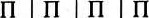 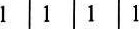 0 1 2 30 1 2 30 1 2 30 1 2 3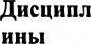 Г анита но- социальный и экономический циклГ анита но- социальный и экономический циклГ анита но- социальный и экономический циклГ анита но- социальный и экономический циклГ анита но- социальный и экономический циклГ анита но- социальный и экономический циклГ анита но- социальный и экономический циклГ анита но- социальный и экономический циклГ анита но- социальный и экономический циклГ анита но- социальный и экономический циклГ анита но- социальный и экономический циклГ анита но- социальный и экономический циклГ анита но- социальный и экономический циклГ анита но- социальный и экономический циклГ анита но- социальный и экономический циклГ анита но- социальный и экономический циклГ анита но- социальный и экономический циклГ анита но- социальный и экономический циклГ анита но- социальный и экономический циклГ анита но- социальный и экономический циклГ анита но- социальный и экономический циклГ анита но- социальный и экономический циклГ анита но- социальный и экономический циклГ анита но- социальный и экономический циклГ анита но- социальный и экономический циклГ анита но- социальный и экономический циклГ анита но- социальный и экономический циклГ анита но- социальный и экономический циклГ анита но- социальный и экономический циклГ анита но- социальный и экономический циклГ анита но- социальный и экономический цикл1 проф кы г. язпроф кы г. яз2 проф с язпроф с язЗ Проф англ.язПроф англ.яз4 МанасоведениеМанасоведение6 Филос-яФилос-яМатематический и естественно-на чный циклМатематический и естественно-на чный циклМатематический и естественно-на чный циклМатематический и естественно-на чный циклМатематический и естественно-на чный циклМатематический и естественно-на чный циклМатематический и естественно-на чный циклМатематический и естественно-на чный циклМатематический и естественно-на чный циклМатематический и естественно-на чный циклМатематический и естественно-на чный циклМатематический и естественно-на чный циклМатематический и естественно-на чный циклМатематический и естественно-на чный циклМатематический и естественно-на чный циклМатематический и естественно-на чный циклМатематический и естественно-на чный циклМатематический и естественно-на чный циклМатематический и естественно-на чный циклМатематический и естественно-на чный циклМатематический и естественно-на чный циклМатематический и естественно-на чный циклМатематический и естественно-на чный циклМатематический и естественно-на чный циклМатематический и естественно-на чный циклМатематический и естественно-на чный циклМатематический и естественно-на чный циклМатематический и естественно-на чный циклМатематический и естественно-на чный циклМатематический и естественно-на чный циклМатематический и естественно-на чный цикл7 проф матем.проф матем.8 ИнформИнформ9 Основы экологииОсновы экологии+П о ессиональный цикло ессиональный цикло ессиональный цикло ессиональный цикло ессиональный цикло ессиональный цикло ессиональный цикло ессиональный цикло ессиональный цикло ессиональный цикло ессиональный цикло ессиональный цикло ессиональный цикло ессиональный цикло ессиональный цикло ессиональный цикло ессиональный цикло ессиональный цикло ессиональный цикло ессиональный цикло ессиональный цикло ессиональный цикло ессиональный цикло ессиональный цикло ессиональный цикло ессиональный цикло ессиональный цикло ессиональный цикло ессиональный цикло ессиональный циклПракт курс осн. ин яз.Практ курс осн. ин яз.11Прак. курс 2ин.язПрак. курс 2ин.яз12Теория и пр-а межккомм.Теория и пр-а межккомм.Вариативная частьВариативная частьВариативная частьВариативная частьВариативная частьВариативная частьВариативная частьВариативная частьВариативная частьВариативная частьВариативная частьВариативная частьВариативная частьВариативная частьВариативная частьВариативная частьВариативная частьВариативная частьВариативная частьВариативная частьВариативная частьВариативная частьВариативная частьВариативная частьВариативная частьВариативная частьВариативная частьВариативная частьВариативная частьВариативная частьВариативная часть13Латинс к яз.Латинс к яз.14Античн ая лит.Античн ая лит.15Учеб п ак.№ ФИО преподавателейДол жнос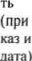 Нац-Адресе , телефон, злепронная почтавуз, факультет, год оконч,ВУза , специальностс какогораб-т в Ош ГУ п иказГод рождместо рожд.Общ стаж раб(с таж раб в ошгНаучная степень (диплом №, дата, приказ в ошГУ91024778месмес2000гТашболот кЛидаПрепкыргГ.ОШ К-датки 274/37 aida78.09.78@ mail.ruошгу ФМЯ 2000г, учит англ яз[5.09.17№508/1[5.09.17№508/1караКулжа27.09.78месмес2000г2Эми.“бекПрепкыргГОш Ажар мф 17\12 bkyu90@maiVошгу переводчик 2013ж2017г.2017г.1990.03. 06г.ошбб2013г.Гулназпрепкыргг.ош КокумбиЙ35\205510445 03ошгу Фмя,2009ж учит англ яз2017г. №599Л2017г. №599ЛАбад06.051987ж4/6Мес4/6Мес4Абдивалиев а БеназирПрепкыргГОШ М-рАкгилек [5timswakebaev ан. сотошгу ТЛЯ, 2017ж учит англ яз2017г2017гг.ош 1996.15.10месмесмагистра нтЭгембердие ва КундузПрепкыргГОШ М-рТолойкон 11/35 lunabek29111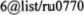 5757 22ошГУФ,мя 2012ж2017,-2017,-ЖимАбад1989.ll.11.месмес6МамашеваПрепкыргГ.Ошм\рКулатов116\170ktomkan84 таШт2006», ошгу ФМЯ учит англ яз2017г2017гНоокат ск р-н1984.07056/4 мес6/4 мес2006жМитаевна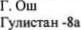 0772751 168 ajoroeva mail.ruучит англ яз20.07.19 68№СУ080001378Сагы ндыковдоцеКырг.Ошл.Проепируе78 077740002_sagyndyk a@mailxuошГУ№ 308/12010г№ 308/12010гг.ош[6.03.7818/718/79Айбашевареп.кыргг.Ош улСалиева 4ЖаГУ20092010г2010гг.ош27.02.8713\713\710Ахунжанова ЖылдызСтеп реп.кырг.г.ош ул.Абдыкады рова 1956-17ОШГУ,1999 учит англ яз2000г2000гОзгонск р-н22.11.191717Магистр фил обр.ТокуроваАк-МооррепКырг,Салиева к, 19170773 549727ошГУ2Ш2уч ит франц. яз23, п.2Шбг.23, п.2Шбг.02.07.19 904412Мурат уулу УрматПрепКырг.ГОШ ул . Иригатор 61н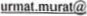 ошгу, 2014учит англ яз10.112015№672Л10.112015№672Лг.ошИригат0770 522 5500770 522 550ор 6/н12.09.1991ор 6/н12.09.19911313ЖунусоваТурсунайЖунусоваТурсунайПрепПрепкыргкыргЖапалак 3.Чекиров 360779589414Жапалак 3.Чекиров 360779589414ошгу филфакультеучит.кы г язошгу филфакультеучит.кы г язошгу филфакультеучит.кы г яз2017 г2017 гАлайск25.05.78Алайск25.05.7816\316\31414Абдугуловад.Абдугуловад.стлстлУзб.Узб.улЗаводскаяд.5.кв.23улЗаводскаяд.5.кв.23огпи учит англ язогпи учит англ язогпи учит англ язмог.мог.г.ош17.05.1950г.ош17.05.195046,'3446,'341515Тупчибаева МубаракТупчибаева МубаракПрепПрепкырг.кырг.Араванск рн, Гулбаар 0773 121964Араванск рн, Гулбаар 0773 121964ошгудшоэмит франц.яз.ошгудшоэмит франц.яз.ошгудшоэмит франц.яз.05. п. 201405. п. 2014Араван ск р-н 08. 12.1987Араван ск р-н 08. 12.19871616ЗулпукароваЗулпукароваПрепПрепкыргкырг. Ош мкр-н нар 9-3550225730773. Ош мкр-н нар 9-3550225730773ошгу 1997ошгу 1997ошгу 1997ш 09.17 №51Wlш 09.17 №51Wlг.ош14.11.75г.ош14.11.7520201717Кулушов ТКулушов ТСт.п рел.Ст.п рел.кыргкыргКара Суу р-Нариман а.е 0772 262075Кара Суу р-Нариман а.е 0772 262075огпи 1987Учит.кырг язогпи 1987Учит.кырг язогпи 1987Учит.кырг яз1989ж1989жАлайск1961жАлайск1961ж27271818Батыров Н .Батыров Н .СтлСтлкыргкыргГ. Ош Ленин319 квз0778 800164Г. Ош Ленин319 квз0778 800164огпи 1990Учит.кырг язогпи 1990Учит.кырг язогпи 1990Учит.кырг яз1990г1990гСузакск1964Сузакск196427271919Абдыкадыр ова С.Абдыкадыр ова С.реп.реп.кыргкыргдатка21"24 sabdykadyrova @yandexiruдатка21"24 sabdykadyrova @yandexiruошгу 2002ф.рус фил. Учит русск яз и лит.ошгу 2002ф.рус фил. Учит русск яз и лит.ошгу 2002ф.рус фил. Учит русск яз и лит.1990г1990гкараКуткин ск р-н1970ж28.09караКуткин ск р-н1970ж28.0927,2527,25Магистр фил.обрМагистр фил.обр2020Абдрасулов ас.Абдрасулов ас.кыргкыргМасшмев пр. 5а-26Масшмев пр. 5а-26ошГУ, 1995 Учит.физ иошГУ, 1995 Учит.физ иошГУ, 1995 Учит.физ и2002г.15.10 моз01/42002г.15.10 моз01/4г.ош 28.09.1973г.ош 28.09.19732222магистрмагистр2121АбдукаимовАбдукаимовПрепПрепкыргкыргг.ошАношина 68/2г.ошАношина 68/2ошГУУчит фю иошГУУчит фю иошГУУчит фю и2006г.18.10№175/12006г.18.10№175/1г.ош 06.07.1985г.ош 06.07.19851212магистрмагистр2222АпышоваЗамираканАпышоваЗамираканПрепПрепкырг.кырг.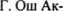 тилек 11-27 0779655212тилек 11-27 0779655212ОшГУ,1994Учит.кырг язОшГУ,1994Учит.кырг язОшГУ,1994Учит.кырг яз2015г2015гАлайскр-н12.12.1970Алайскр-н12.12.19702323МагистрМагистр2323Шарип кАкибатканШарип кАкибатканреп..реп..Кырг.Кырг.ГОш ул. Актилек 13 0777723328ГОш ул. Актилек 13 0777723328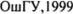 Учит матем-и и информ-иУчит матем-и и информ-иУчит матем-и и информ-и2004г2004гНоокат ск р-н30.111976Ноокат ск р-н30.1119761919МагистрМагистр2424ЖунусоваКыздарханЖунусоваКыздарханПрепПрепКырг.Кырг.Рачкова 3051Рачкова 3051ОшГУ 2005Учит.кырг язОшГУ 2005Учит.кырг язОшГУ 2005Учит.кырг яз2015г2015гБаткене к р-н17.03.19Баткене к р-н17.03.19МагистраМагистра0777333483077733348383832525ЭргешоваДжамиляЭргешоваДжамиляПрепПрепкырг.кырг.Г. ош АкБуура 130773589016Г. ош АкБуура 130773589016ошгу 2002 учит.биологи2000г2000гЖалалАбад19.06.1980ЖалалАбад19.06.19802626Капарова ГулзатКапарова ГулзатПрепПрепкырг.кырг.г. ошАвиценна 20аг. ошАвиценна 20аошГУ 2003 учит. географии2007г2007гОзгон03.08.1980Озгон03.08.19801212МагистраМагистра2727Сатывалдие в Д'ЙшонСатывалдие в Д'ЙшонСт. п реп..Ст. п реп..Кырг.Кырг.г. ошСуЙунбаев13г. ошСуЙунбаев13КМУ 1970 уит химии200јг200јгОзгонск району09.02.1948Озгонск району09.02.194848482828ЖороеваАйсулууЖороеваАйсулууПрепПрепКырг,Кырг,Г. Ош АкБу•ура ЗГ. Ош АкБу•ура ЗошГУ 1993 учит матем и инфор.гонггонгНоокат ск р-н31.01.1971Ноокат ск р-н31.01.19712424МагистрМагистр2929Ыманов УлукЫманов УлукПрепПрепКырг.Кырг.Г. ОШ УЛ. Ак.Буура 2Г. ОШ УЛ. Ак.Буура 2ошгу 2003 учит физики2003г2003гНоокат ск р-н15Ноокат ск р-н1516163030КадыроваКадыроваСтл реп.Стл реп.Кырг.Кырг.ошпимз, учит матем-2004г2004гКараСуйск району03.02.1952КараСуйск району03.02.19524545Пазиева АидаПазиева АидаПрепПрепкырг.кырг.Г, ОШ ул. вУвамская 2-9Г, ОШ ул. вУвамская 2-9ошгу,2Ш учит.кырг язгонг.гонг.кара.Суйск р-н 28.03.1989кара.Суйск р-н 28.03.198944МагистрМагистр3232Д.•йшоеваБактыгулД.•йшоеваБактыгулПрепПрепКырг,Кырг,Г. Ош ул.Исанова З 1 14Г. Ош ул.Исанова З 1 14ошГУ 2008 Учит русск2008г2008гАлайск ий р-н03.08.1985Алайск ий р-н03.08.1985993333Кожобекова УулжанКожобекова УулжанПрепПрепКырг.Кырг.Кара-Суу району Ачы айылыКара-Суу району Ачы айылыошМУ 1994 Учит физики и матем-калоглогЧон-16.07.1972Чон-16.07.19723434Шарипова ЧинараШарипова ЧинараПрелПрелКыргКыргфурхатЫ нтымак 27 0771 439259 атаптепа@т антифурхатЫ нтымак 27 0771 439259 атаптепа@т антиошГУ.1998 фМЯ2017г2017гКараКулжин ск р-н ll.06.1975КараКулжин ск р-н ll.06.197514/314/3магистрмагистр3535Аматова ГулзатАматова ГулзатлоцлоцкыргкыргОш ш.Ош ш.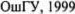 '999г'999г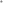 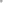 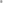 Источник информации в фонде библиотекиИсточник информации в фонде библиотекиИсточник информации в фонде библиотекиИсточник информации в фонде библиотекиПоказатели онда экз.Источник информации в фонде библиотекиИсточник информации в фонде библиотекиИсточник информации в фонде библиотекиИсточник информации в фонде библиотеки2017-2018 тод2017-2018 тодВсего онд библиотеки: СПО .онд библиотеки: СПО .онд библиотеки: СПО .70007000В том числеВ том числеУчебная лите2 7502 750В том числеВ том числеХудожественнаяХудожественная4,2504,250Учебный год1 курс2 курс 3 курс2017-2018310Всего:310Сведения контингентаСведения контингентадентов подентов поппам за 2017-2018 ппам за 2017-2018 г ивыКоличество Количество дентовс 1-1-17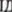 2828282П С 1-2-17262626зс 1-3-172525254С 1-4-172626265с 1-5-17252525с 1-6-172470-1-1725с 9-2-17229пдс 9-3-172210С 9-4-172811с 9-5-172912с 9-6-1730Всего за 2017-2018 Ч.гоВсего за 2017-2018 Ч.го310